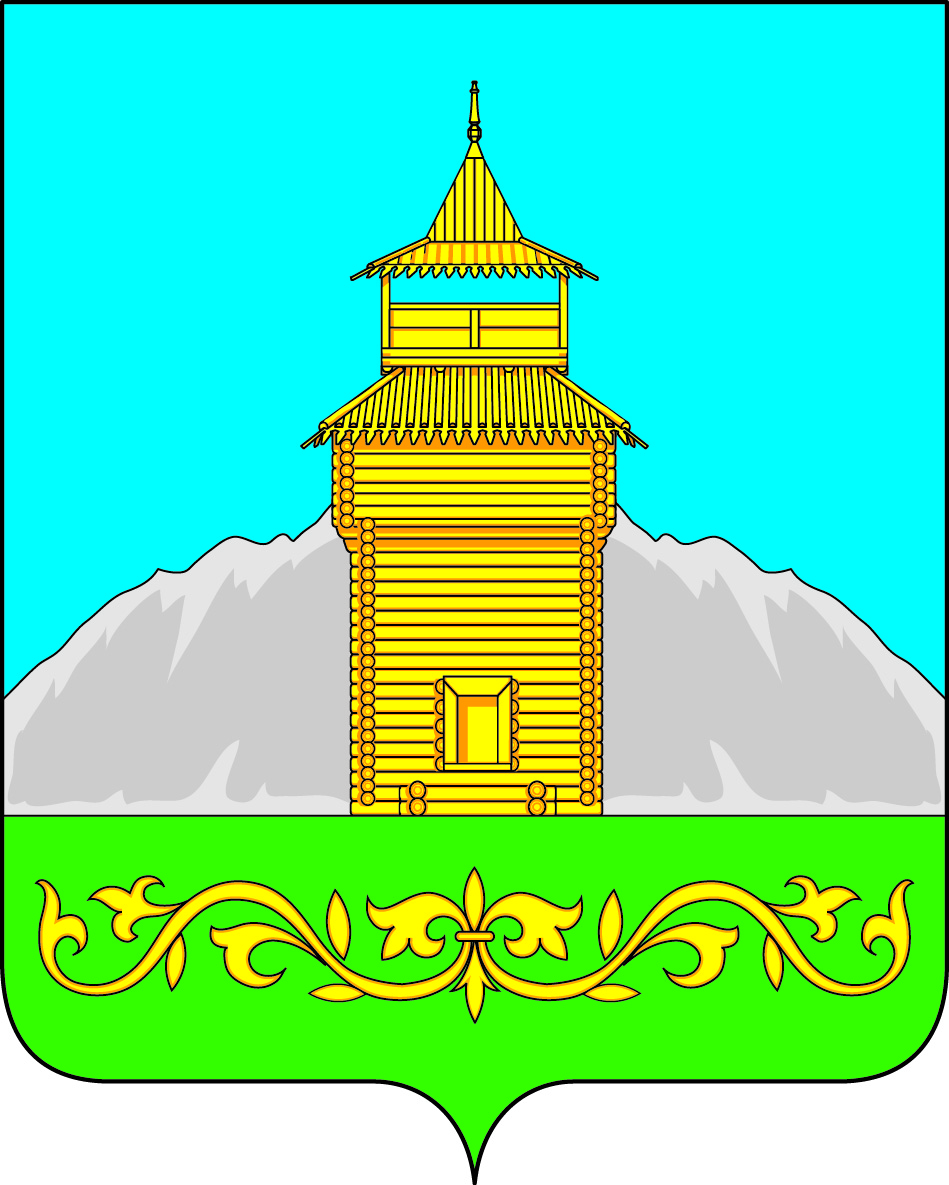 Российская ФедерацияРеспублика ХакасияСовет депутатов Таштыпского сельсовета                                                                          РЕШЕНИЕ                                               	«13 »  ноября  2017 года                           с. Таштып                                                                 №  47 О внесении изменений в решение Совета депутатов Таштыпского сельсовета№ 36 от 28 сентября 2017 года « О бюджете Таштыпского сельсовета на 2017  годи на плановый период 2018 и 2019 годов» В соответствии с приказом Министерства финансов Российской Федерации  № 65-н  от 01. 07. 2013  года  «Об утверждении указаний о порядке применения бюджетной классификации Российской Федерации»;  п. 7 ч. 1 ст. 33  Устава  муниципального образования Таштыпский сельсовет  от 21 февраля 2006 года,  Положением о бюджетном процессе Таштыпского  сельсовета, Совет  депутатов Таштыпского сельсовета   РЕШИЛ:Внести в решение Совета депутатов Таштыпского сельсовета от 28 сентября 2017 года № 36  следующие изменения:1.1 Приложение № 1 изложить в новой редакции согласно приложению № 1 к настоящему решению;1.2 Приложение № 3 изложить в новой редакции согласно приложению № 2 к настоящему решению;1.3 Приложение № 4 изложить в новой редакции согласно приложению № 3 к настоящему решению;1.4 Приложение № 6 изложить в новой редакции согласно приложению № 4 к настоящему решению;1.5 Приложение № 8 изложить в новой редакции согласно приложению № 5 к настоящему решению;1.6 Приложение № 10 изложить в новой редакции согласно приложению № 6 к настоящему решению. 2.   Контроль за исполнением данного решения возложить на постоянную комиссию по бюджету, финансам и экономической политике (М.Н. Крысенко).3. Настоящее решение направить на подписание главе Таштыпского сельсовета4. Решение вступает в силу с момента его опубликования (обнародования).Врио главы Таштыпского сельсовета                                       				И. В. ШулбаевВрио главы Таштыпского сельсовета                                       				И. В. ШулбаевПриложение   № 1Приложение   № 1Приложение   № 1Приложение   № 1Приложение   № 1                                                                                             к  решению Совета депутатов                                                                                             к  решению Совета депутатов                                                                                             к  решению Совета депутатов                                                                                             к  решению Совета депутатов                                                                                             к  решению Совета депутатовТаштыпского сельсоветаТаштыпского сельсоветаТаштыпского сельсоветаТаштыпского сельсоветаТаштыпского сельсовета                                                                                                                                       от 13 ноября 2017 г. № 47                                                                                                                                         от 13 ноября 2017 г. № 47                                                                                                                                         от 13 ноября 2017 г. № 47                                                                                                                                         от 13 ноября 2017 г. № 47                                                                                                                                         от 13 ноября 2017 г. № 47  Доходы  бюджета Таштыпского сельсоветаДоходы  бюджета Таштыпского сельсоветаДоходы  бюджета Таштыпского сельсоветаДоходы  бюджета Таштыпского сельсоветаДоходы  бюджета Таштыпского сельсоветана 2017 год на 2017 год на 2017 год на 2017 год на 2017 год (тыс. рублей) (тыс. рублей) (тыс. рублей) (тыс. рублей) (тыс. рублей) Код бюджетной классификации Российской ФедерацииНаименование доходовНаименование доходовНаименование доходовСумма1 00 00000 00 0000 000 НАЛОГОВЫЕ И НЕНАЛОГОВЫЕ ДОХОДЫ НАЛОГОВЫЕ И НЕНАЛОГОВЫЕ ДОХОДЫ НАЛОГОВЫЕ И НЕНАЛОГОВЫЕ ДОХОДЫ 15263,61 01 00000 00 0000 000 НАЛОГИ НА ПРИБЫЛЬ, ДОХОДЫ НАЛОГИ НА ПРИБЫЛЬ, ДОХОДЫ НАЛОГИ НА ПРИБЫЛЬ, ДОХОДЫ 9003,91 01 02000 01 0000 110 Налог на доходы физических лицНалог на доходы физических лицНалог на доходы физических лиц9003,91 01 02010 01 0000 110Налог на доходы физических лиц с доходов, источником которых является налоговый агент, за исключением доходов, в отношении которых исчисление и уплата налога осуществляются в соответствии со статьями 227, 227.1 и 228 Налогового кодекса Российской ФедерацииНалог на доходы физических лиц с доходов, источником которых является налоговый агент, за исключением доходов, в отношении которых исчисление и уплата налога осуществляются в соответствии со статьями 227, 227.1 и 228 Налогового кодекса Российской ФедерацииНалог на доходы физических лиц с доходов, источником которых является налоговый агент, за исключением доходов, в отношении которых исчисление и уплата налога осуществляются в соответствии со статьями 227, 227.1 и 228 Налогового кодекса Российской Федерации8938,91 01 02020 01 0000 110  Налог на доходы физических лиц с доходов, полученных от осуществления деятельности физическими лицами, зарегистрированными в качестве индивидуальных предпринимателей, нотариусов, занимающихся частной практикой, адвокатов, учредивших адвокатские кабинеты и других лиц, занимающихся частной практикой в соответствии со статьей 227 Налогового кодекса Российской Федерации  Налог на доходы физических лиц с доходов, полученных от осуществления деятельности физическими лицами, зарегистрированными в качестве индивидуальных предпринимателей, нотариусов, занимающихся частной практикой, адвокатов, учредивших адвокатские кабинеты и других лиц, занимающихся частной практикой в соответствии со статьей 227 Налогового кодекса Российской Федерации  Налог на доходы физических лиц с доходов, полученных от осуществления деятельности физическими лицами, зарегистрированными в качестве индивидуальных предпринимателей, нотариусов, занимающихся частной практикой, адвокатов, учредивших адвокатские кабинеты и других лиц, занимающихся частной практикой в соответствии со статьей 227 Налогового кодекса Российской Федерации35,01 01 02030 01 0000 110  Налог на доходы физических лиц с доходов, полученных физическими лицами в соответствии со статьей 228 Налогового кодекса Российской Федерации  Налог на доходы физических лиц с доходов, полученных физическими лицами в соответствии со статьей 228 Налогового кодекса Российской Федерации  Налог на доходы физических лиц с доходов, полученных физическими лицами в соответствии со статьей 228 Налогового кодекса Российской Федерации30,01 03 00000 00 0000 000  НАЛОГИ НА ТОВАРЫ (РАБОТЫ, УСЛУГИ), РЕАЛИЗУЕМЫЕ НА ТЕРРИТОРИИ РОССИЙСКОЙ ФЕДЕРАЦИИ  НАЛОГИ НА ТОВАРЫ (РАБОТЫ, УСЛУГИ), РЕАЛИЗУЕМЫЕ НА ТЕРРИТОРИИ РОССИЙСКОЙ ФЕДЕРАЦИИ  НАЛОГИ НА ТОВАРЫ (РАБОТЫ, УСЛУГИ), РЕАЛИЗУЕМЫЕ НА ТЕРРИТОРИИ РОССИЙСКОЙ ФЕДЕРАЦИИ2374,61 03 02000 01 0000 110Акцизы по подакцизным товарам  (продукции), производимым на территории Российской ФедерацииАкцизы по подакцизным товарам  (продукции), производимым на территории Российской ФедерацииАкцизы по подакцизным товарам  (продукции), производимым на территории Российской Федерации2374,61 03 02230 01 0000 110 Доходы  от  уплаты    акцизов на дизельное  топливо, подлежащие
 распределению  между   бюджетами субъектов Российской Федерации и местными  бюджетами   с   учетом установленных дифференцированных нормативов отчислений в  местные бюджеты Доходы  от  уплаты    акцизов на дизельное  топливо, подлежащие
 распределению  между   бюджетами субъектов Российской Федерации и местными  бюджетами   с   учетом установленных дифференцированных нормативов отчислений в  местные бюджеты Доходы  от  уплаты    акцизов на дизельное  топливо, подлежащие
 распределению  между   бюджетами субъектов Российской Федерации и местными  бюджетами   с   учетом установленных дифференцированных нормативов отчислений в  местные бюджеты1 030,91 03 02240 01 0000 110Доходы от уплаты акцизов на моторные масла для дизельных и (или) карбюраторных (инжекторных) двигателей, подлежащие распределению между бюджетами субъектов Российской Федерации и местными бюджетами с учетом установленных дифференцированных нормативов отчислений в местные бюджетыДоходы от уплаты акцизов на моторные масла для дизельных и (или) карбюраторных (инжекторных) двигателей, подлежащие распределению между бюджетами субъектов Российской Федерации и местными бюджетами с учетом установленных дифференцированных нормативов отчислений в местные бюджетыДоходы от уплаты акцизов на моторные масла для дизельных и (или) карбюраторных (инжекторных) двигателей, подлежащие распределению между бюджетами субъектов Российской Федерации и местными бюджетами с учетом установленных дифференцированных нормативов отчислений в местные бюджеты52,01 03 02250 01 0000 110Доходы от уплаты акцизов на автомобильный бензин, подлежащие распределению между бюджетами субъектов Российской Федерации и местными бюджетами с учетом установленных дифференцированных нормативов отчислений в местные бюджетыДоходы от уплаты акцизов на автомобильный бензин, подлежащие распределению между бюджетами субъектов Российской Федерации и местными бюджетами с учетом установленных дифференцированных нормативов отчислений в местные бюджетыДоходы от уплаты акцизов на автомобильный бензин, подлежащие распределению между бюджетами субъектов Российской Федерации и местными бюджетами с учетом установленных дифференцированных нормативов отчислений в местные бюджеты1 230,71 03 02260 01 0000 110Доходы от уплаты акцизов на прямогонный бензин, подлежащие распределению между бюджетами субъектов Российской Федерации и местными бюджетами с учетом установленных дифференцированных нормативов отчислений в местные бюджетыДоходы от уплаты акцизов на прямогонный бензин, подлежащие распределению между бюджетами субъектов Российской Федерации и местными бюджетами с учетом установленных дифференцированных нормативов отчислений в местные бюджетыДоходы от уплаты акцизов на прямогонный бензин, подлежащие распределению между бюджетами субъектов Российской Федерации и местными бюджетами с учетом установленных дифференцированных нормативов отчислений в местные бюджеты61,01 05 00000 00 0000 000НАЛОГИ НА СОВОКУПНЫЙ ДОХОДНАЛОГИ НА СОВОКУПНЫЙ ДОХОДНАЛОГИ НА СОВОКУПНЫЙ ДОХОД8,01 05 03000 01 0000 110Единый сельскохозяйственный налогЕдиный сельскохозяйственный налогЕдиный сельскохозяйственный налог8,01 05 03010 01 0000 110Единый сельскохозяйственный налогЕдиный сельскохозяйственный налогЕдиный сельскохозяйственный налог7,01 05 03020 01 0000 110Единый сельскохозяйственный налог (за налоговые периоды, истекшие до 1 января 2011 года)Единый сельскохозяйственный налог (за налоговые периоды, истекшие до 1 января 2011 года)Единый сельскохозяйственный налог (за налоговые периоды, истекшие до 1 января 2011 года)1,01 06 00000 00 0000 000НАЛОГИ НА ИМУЩЕСТВОНАЛОГИ НА ИМУЩЕСТВОНАЛОГИ НА ИМУЩЕСТВО3722,11 06 01000 00 0000 110Налог на имущество физических лицНалог на имущество физических лицНалог на имущество физических лиц223,01 06 01030 10 0000 110Налог на имущество физических лиц, взимаемый по ставкам, применяемым к объектам налогообложения, расположенным в границах сельских поселенийНалог на имущество физических лиц, взимаемый по ставкам, применяемым к объектам налогообложения, расположенным в границах сельских поселенийНалог на имущество физических лиц, взимаемый по ставкам, применяемым к объектам налогообложения, расположенным в границах сельских поселений223,01 06 06000 00 0000 110ЗЕМЕЛЬНЫЙ НАЛОГЗЕМЕЛЬНЫЙ НАЛОГЗЕМЕЛЬНЫЙ НАЛОГ3499,11 06 06030 00 0000 110Земельный налог с организацийЗемельный налог с организацийЗемельный налог с организаций2629,11 06 06033 10 0000 110Земельный налог с организаций, обладающих земельным участком, расположенным в границах сельских поселенийЗемельный налог с организаций, обладающих земельным участком, расположенным в границах сельских поселенийЗемельный налог с организаций, обладающих земельным участком, расположенным в границах сельских поселений2629,11 06 06040 00 0000 110Земельный налог с физических лицЗемельный налог с физических лицЗемельный налог с физических лиц870,01 06 06043 10 0000 110Земельный налог с физических лиц, обладающих земельным участком, расположенным в границах сельских поселенийЗемельный налог с физических лиц, обладающих земельным участком, расположенным в границах сельских поселенийЗемельный налог с физических лиц, обладающих земельным участком, расположенным в границах сельских поселений870,01 11 00000 00 00000 00 ДОХОДЫ ОТ ИСПОЛЬЗОВАНИЯ ИМУЩЕСТВА, НАХОДЯЩЕГОСЯ В ГОСУДАРСТВЕННОЙ И МУНИЦИПАЛЬНОЙ СОБСТВЕННОСТИ ДОХОДЫ ОТ ИСПОЛЬЗОВАНИЯ ИМУЩЕСТВА, НАХОДЯЩЕГОСЯ В ГОСУДАРСТВЕННОЙ И МУНИЦИПАЛЬНОЙ СОБСТВЕННОСТИ ДОХОДЫ ОТ ИСПОЛЬЗОВАНИЯ ИМУЩЕСТВА, НАХОДЯЩЕГОСЯ В ГОСУДАРСТВЕННОЙ И МУНИЦИПАЛЬНОЙ СОБСТВЕННОСТИ 59,0 1 11 05000 00 0000 120  Доходы, получаемые в виде арендной либо иной платы за передачу в возмездное пользование государственного и муниципального имущества (за исключением имущества бюджетных и автономных учреждений, а также имущества государственных и муниципальных унитарных предприятий, в том числе казенных)  Доходы, получаемые в виде арендной либо иной платы за передачу в возмездное пользование государственного и муниципального имущества (за исключением имущества бюджетных и автономных учреждений, а также имущества государственных и муниципальных унитарных предприятий, в том числе казенных)  Доходы, получаемые в виде арендной либо иной платы за передачу в возмездное пользование государственного и муниципального имущества (за исключением имущества бюджетных и автономных учреждений, а также имущества государственных и муниципальных унитарных предприятий, в том числе казенных)59,0 1 11 05030 00 0000 120Доходы от сдачи в аренду имущества, находящегося в оперативном управлении органов государственной власти, органов местного самоуправления, государственных внебюджетных фондов и созданных ими учреждений (за исключением имущества бюджетных и автономных учреждений)Доходы от сдачи в аренду имущества, находящегося в оперативном управлении органов государственной власти, органов местного самоуправления, государственных внебюджетных фондов и созданных ими учреждений (за исключением имущества бюджетных и автономных учреждений)Доходы от сдачи в аренду имущества, находящегося в оперативном управлении органов государственной власти, органов местного самоуправления, государственных внебюджетных фондов и созданных ими учреждений (за исключением имущества бюджетных и автономных учреждений)59,0 1 11 05035 10 0000 120 Доходы от сдачи в аренду имущества, находящегося в оперативном управлении органов управления сельских поселений и созданных ими учреждений (за исключением имущества муниципальных бюджетных и автономных учреждений)Доходы от сдачи в аренду имущества, находящегося в оперативном управлении органов управления сельских поселений и созданных ими учреждений (за исключением имущества муниципальных бюджетных и автономных учреждений)Доходы от сдачи в аренду имущества, находящегося в оперативном управлении органов управления сельских поселений и созданных ими учреждений (за исключением имущества муниципальных бюджетных и автономных учреждений)59,01 13 00000 00 0000 000ДОХОДЫ ОТ ОКАЗАНИЯ ПЛАТНЫХ УСЛУГ (РАБОТ) И КОМПЕНСАЦИИ ЗАТРАТ ГОСУДАРСТВАДОХОДЫ ОТ ОКАЗАНИЯ ПЛАТНЫХ УСЛУГ (РАБОТ) И КОМПЕНСАЦИИ ЗАТРАТ ГОСУДАРСТВАДОХОДЫ ОТ ОКАЗАНИЯ ПЛАТНЫХ УСЛУГ (РАБОТ) И КОМПЕНСАЦИИ ЗАТРАТ ГОСУДАРСТВА86,01 13 01000 00 0000 130  Доходы от оказания платных услуг (работ)  Доходы от оказания платных услуг (работ)  Доходы от оказания платных услуг (работ)86,01 13 01990 00 0000 130Прочие доходы от оказания платных услуг (работ) Прочие доходы от оказания платных услуг (работ) Прочие доходы от оказания платных услуг (работ) 86,01 13  01995 10 0000 130Прочие доходы от оказания платных услуг (работ) получателями средств бюджетов сельских поселенийПрочие доходы от оказания платных услуг (работ) получателями средств бюджетов сельских поселенийПрочие доходы от оказания платных услуг (работ) получателями средств бюджетов сельских поселений86,01 14 00000 00 0000 000ДОХОДЫ ОТ ПРОДАЖИ МАТЕРИАЛЬНЫХ И НЕМАТЕРИАЛЬНЫХ АКТИВОВДОХОДЫ ОТ ПРОДАЖИ МАТЕРИАЛЬНЫХ И НЕМАТЕРИАЛЬНЫХ АКТИВОВДОХОДЫ ОТ ПРОДАЖИ МАТЕРИАЛЬНЫХ И НЕМАТЕРИАЛЬНЫХ АКТИВОВ3,01 14 02000 00 0000 410  Доходы от реализации имущества, находящегося в государственной и муниципальной собственности (за исключением движимого имущества бюджетных и автономных учреждений, а также имущества государственных и муниципальных унитарных предприятий, в том числе казенных)  Доходы от реализации имущества, находящегося в государственной и муниципальной собственности (за исключением движимого имущества бюджетных и автономных учреждений, а также имущества государственных и муниципальных унитарных предприятий, в том числе казенных)  Доходы от реализации имущества, находящегося в государственной и муниципальной собственности (за исключением движимого имущества бюджетных и автономных учреждений, а также имущества государственных и муниципальных унитарных предприятий, в том числе казенных)0,01 14 06000 00 0000 430Доходы от продажи земельных участков, находящихся в государственной и муниципальной собственностиДоходы от продажи земельных участков, находящихся в государственной и муниципальной собственностиДоходы от продажи земельных участков, находящихся в государственной и муниципальной собственности3,0116 00000 00 0000 000ШТРАФЫ,САНКЦИИ, ВОЗМЕЩЕНИЕ УЩЕРБАШТРАФЫ,САНКЦИИ, ВОЗМЕЩЕНИЕ УЩЕРБАШТРАФЫ,САНКЦИИ, ВОЗМЕЩЕНИЕ УЩЕРБА1,0116 90000 00 0000 140Прочие поступления от денежных взысканий (штрафов) и иных сумм в возмещение ущербаПрочие поступления от денежных взысканий (штрафов) и иных сумм в возмещение ущербаПрочие поступления от денежных взысканий (штрафов) и иных сумм в возмещение ущерба1,0116 90050 10 0000 140Прочие поступления от денежных взысканий (штрафов) и иных сумм в возмещение ущерба, зачисляемые в бюджеты сельских поселенийПрочие поступления от денежных взысканий (штрафов) и иных сумм в возмещение ущерба, зачисляемые в бюджеты сельских поселенийПрочие поступления от денежных взысканий (штрафов) и иных сумм в возмещение ущерба, зачисляемые в бюджеты сельских поселений1,01 17 00000 00 0000 000ПРОЧИЕ НЕНАЛОГОВЫЕ ДОХОДЫПРОЧИЕ НЕНАЛОГОВЫЕ ДОХОДЫПРОЧИЕ НЕНАЛОГОВЫЕ ДОХОДЫ6,01 17 14000 00 0000 180Средства самообложения гражданСредства самообложения гражданСредства самообложения граждан6,01 17 14030 10 0000 180Средства самообложения граждан, зачисляемые в бюджеты сельских поселенийСредства самообложения граждан, зачисляемые в бюджеты сельских поселенийСредства самообложения граждан, зачисляемые в бюджеты сельских поселений6,02 00 00000 00 0000 000 БЕЗВОЗМЕЗДНЫЕ ПОСТУПЛЕНИЯ БЕЗВОЗМЕЗДНЫЕ ПОСТУПЛЕНИЯ БЕЗВОЗМЕЗДНЫЕ ПОСТУПЛЕНИЯ 10483,12 02 00000 00 0000 000 БЕЗВОЗМЕЗДНЫЕ ПОСТУПЛЕНИЯ ОТ ДРУГИХ БЮДЖЕТОВ БЮДЖЕТНОЙ СИСТЕМЫ РОССИЙСКОЙ ФЕДЕРАЦИИБЕЗВОЗМЕЗДНЫЕ ПОСТУПЛЕНИЯ ОТ ДРУГИХ БЮДЖЕТОВ БЮДЖЕТНОЙ СИСТЕМЫ РОССИЙСКОЙ ФЕДЕРАЦИИБЕЗВОЗМЕЗДНЫЕ ПОСТУПЛЕНИЯ ОТ ДРУГИХ БЮДЖЕТОВ БЮДЖЕТНОЙ СИСТЕМЫ РОССИЙСКОЙ ФЕДЕРАЦИИ10483,12 02 10000 00 0000 151  Дотации бюджетам бюджетной системы Российской Федерации  Дотации бюджетам бюджетной системы Российской Федерации  Дотации бюджетам бюджетной системы Российской Федерации176,92 02 15002 00 0000 151  Дотации бюджетам на поддержку мер по обеспечению сбалансированности бюджетов  Дотации бюджетам на поддержку мер по обеспечению сбалансированности бюджетов  Дотации бюджетам на поддержку мер по обеспечению сбалансированности бюджетов176,92 02 15002 10 0000 151Дотации бюджетам сельских поселений на поддержку мер по обеспечению сбалансированности бюджетовДотации бюджетам сельских поселений на поддержку мер по обеспечению сбалансированности бюджетовДотации бюджетам сельских поселений на поддержку мер по обеспечению сбалансированности бюджетов176,92 02 30000 00 0000 151Субвенции бюджетам бюджетной системы Российской ФедерацииСубвенции бюджетам бюджетной системы Российской ФедерацииСубвенции бюджетам бюджетной системы Российской Федерации186,42 02 35118 00 0000 151  Субвенции бюджетам на осуществление первичного воинского учета на территориях, где отсутствуют военные комиссариаты  Субвенции бюджетам на осуществление первичного воинского учета на территориях, где отсутствуют военные комиссариаты  Субвенции бюджетам на осуществление первичного воинского учета на территориях, где отсутствуют военные комиссариаты186,42 02 35118 10 0000 151Субвенции бюджетам сельских поселений на осуществление первичного воинского учета на территориях, где отсутствуют военные комиссариатыСубвенции бюджетам сельских поселений на осуществление первичного воинского учета на территориях, где отсутствуют военные комиссариатыСубвенции бюджетам сельских поселений на осуществление первичного воинского учета на территориях, где отсутствуют военные комиссариаты186,42 02 20000 00 0000 151Субсидии бюджетам бюджетной системы Российской Федерации (межбюджетные субсидии)Субсидии бюджетам бюджетной системы Российской Федерации (межбюджетные субсидии)Субсидии бюджетам бюджетной системы Российской Федерации (межбюджетные субсидии)10119,82 02 20041 00 0000 151Субсидии бюджетам на строительство, модернизацию, ремонт и содержание автомобильных дорог общего пользования, в том числе дорог в поселениях (за исключением автомобильных дорог федерального значения)Субсидии бюджетам на строительство, модернизацию, ремонт и содержание автомобильных дорог общего пользования, в том числе дорог в поселениях (за исключением автомобильных дорог федерального значения)Субсидии бюджетам на строительство, модернизацию, ремонт и содержание автомобильных дорог общего пользования, в том числе дорог в поселениях (за исключением автомобильных дорог федерального значения)2340,02 02 20041 10 0000 151Субсидии бюджетам сельских поселений на строительство, модернизацию, ремонт и содержание автомобильных дорог общего пользования, в том числе дорог в поселениях (за исключением автомобильных дорог федерального значения)Субсидии бюджетам сельских поселений на строительство, модернизацию, ремонт и содержание автомобильных дорог общего пользования, в том числе дорог в поселениях (за исключением автомобильных дорог федерального значения)Субсидии бюджетам сельских поселений на строительство, модернизацию, ремонт и содержание автомобильных дорог общего пользования, в том числе дорог в поселениях (за исключением автомобильных дорог федерального значения)2340,02 02 20077 00 0000 151Субсидии бюджетам сельских поселений на софинансирование капитальных вложений в объекты государственной (муниципальной) собственностиСубсидии бюджетам сельских поселений на софинансирование капитальных вложений в объекты государственной (муниципальной) собственностиСубсидии бюджетам сельских поселений на софинансирование капитальных вложений в объекты государственной (муниципальной) собственности2359,72 02 20077 10 0000 151Субсидии бюджетам сельских поселений на софинансирование капитальных вложений в объекты муниципальной собственностиСубсидии бюджетам сельских поселений на софинансирование капитальных вложений в объекты муниципальной собственностиСубсидии бюджетам сельских поселений на софинансирование капитальных вложений в объекты муниципальной собственности2359,72 02 25555 00 0000 151Субсидии бюджетам сельских поселений на поддержку государственных программ субъектов Российской Федерации и муниципальных программ формирования современной городской средыСубсидии бюджетам сельских поселений на поддержку государственных программ субъектов Российской Федерации и муниципальных программ формирования современной городской средыСубсидии бюджетам сельских поселений на поддержку государственных программ субъектов Российской Федерации и муниципальных программ формирования современной городской среды1177,62 02 25555 10 0000 151Субсидии бюджетам сельских поселений на поддержку государственных программ субъектов Российской Федерации и муниципальных программ формирования современной городской средыСубсидии бюджетам сельских поселений на поддержку государственных программ субъектов Российской Федерации и муниципальных программ формирования современной городской средыСубсидии бюджетам сельских поселений на поддержку государственных программ субъектов Российской Федерации и муниципальных программ формирования современной городской среды1177,62 02 29999 00 0000 151 Прочие субсидии  Прочие субсидии  Прочие субсидии 4242,52 02 29999 10 0000 151 Прочие субсидии бюджетам сельских поселений Прочие субсидии бюджетам сельских поселений Прочие субсидии бюджетам сельских поселений4242,5ВСЕГО ДОХОДОВ ВСЕГО ДОХОДОВ ВСЕГО ДОХОДОВ ВСЕГО ДОХОДОВ 25746,7Врио главы Таштыпского сельсовета                                                                                И. В. ШулбаевВрио главы Таштыпского сельсовета                                                                                И. В. ШулбаевВрио главы Таштыпского сельсовета                                                                                И. В. ШулбаевВрио главы Таштыпского сельсовета                                                                                И. В. ШулбаевВрио главы Таштыпского сельсовета                                                                                И. В. ШулбаевПриложение   № 3Приложение   № 3Приложение   № 3Приложение   № 3Приложение   № 3Приложение   № 3                                                                                             к  решению Совета депутатов                                                                                             к  решению Совета депутатов                                                                                             к  решению Совета депутатов                                                                                             к  решению Совета депутатов                                                                                             к  решению Совета депутатов                                                                                             к  решению Совета депутатов Таштыпского сельсовета Таштыпского сельсовета Таштыпского сельсовета Таштыпского сельсовета Таштыпского сельсовета Таштыпского сельсовета                                                                                                                                       от 13 ноября 2017 г. № 47                                                                                                                                         от 13 ноября 2017 г. № 47                                                                                                                                         от 13 ноября 2017 г. № 47                                                                                                                                         от 13 ноября 2017 г. № 47                                                                                                                                         от 13 ноября 2017 г. № 47                                                                                                                                         от 13 ноября 2017 г. № 47  Главные Администраторы доходов бюджета Главные Администраторы доходов бюджета Главные Администраторы доходов бюджета Главные Администраторы доходов бюджета Главные Администраторы доходов бюджета Таштыпского сельсовета на 2017 год и плановый период 2018 и 2019 годовТаштыпского сельсовета на 2017 год и плановый период 2018 и 2019 годовТаштыпского сельсовета на 2017 год и плановый период 2018 и 2019 годовТаштыпского сельсовета на 2017 год и плановый период 2018 и 2019 годовТаштыпского сельсовета на 2017 год и плановый период 2018 и 2019 годовКод бюджетной классификации Российской федерацииКод бюджетной классификации Российской федерацииКод бюджетной классификации Российской федерацииНаименование главного администратора доходов бюджета Таштыпского сельсоветаНаименование главного администратора доходов бюджета Таштыпского сельсоветаКод бюджетной классификации Российской федерацииКод бюджетной классификации Российской федерацииКод бюджетной классификации Российской федерацииНаименование главного администратора доходов бюджета Таштыпского сельсоветаНаименование главного администратора доходов бюджета Таштыпского сельсоветаГлавного админи- стратора доходовДоходов бюджета Таштыпского сельсоветаДоходов бюджета Таштыпского сельсоветаНаименование главного администратора доходов бюджета Таштыпского сельсоветаНаименование главного администратора доходов бюджета Таштыпского сельсовета9001 11 05025 10 0000 1201 11 05025 10 0000 120Доходы, получаемые в виде арендной платы, а также средства от продажи права на заключение договоров аренды за земли, находящиеся в собственности поселений (за исключением земельных участков муниципальных автономных учреждений)Доходы, получаемые в виде арендной платы, а также средства от продажи права на заключение договоров аренды за земли, находящиеся в собственности поселений (за исключением земельных участков муниципальных автономных учреждений)9001 11 05035 10 0000 1201 11 05035 10 0000 120Доходы от сдачи в аренду имущества, находящегося в оперативном управлении органов управления поселений и созданных ими учреждений (за исключением имущества муниципальных автономных учреждений)Доходы от сдачи в аренду имущества, находящегося в оперативном управлении органов управления поселений и созданных ими учреждений (за исключением имущества муниципальных автономных учреждений)9001 13 01995 10 0000 1301 13 01995 10 0000 130Прочие доходы от оказания платных услуг (работ) получателями средств бюджетов поселенийПрочие доходы от оказания платных услуг (работ) получателями средств бюджетов поселений9001 14 02050 10 0000 4101 14 02050 10 0000 410Доходы от реализации имущества, находящегося в собственности поселений (за исключением имущества муниципальных бюджетных и автономных учреждений, а также имущества муниципальных унитарных предприятий, в том числе казенных), в части реализации основных средств по указанному имуществуДоходы от реализации имущества, находящегося в собственности поселений (за исключением имущества муниципальных бюджетных и автономных учреждений, а также имущества муниципальных унитарных предприятий, в том числе казенных), в части реализации основных средств по указанному имуществу9001 17 01050 10 0000 1801 17 01050 10 0000 180Невыясненные поступления, зачисляемые в бюджеты поселенийНевыясненные поступления, зачисляемые в бюджеты поселений9001 17 14030 10 0000 1801 17 14030 10 0000 180Средства самообложения граждан, зачисляемые в бюджеты поселенийСредства самообложения граждан, зачисляемые в бюджеты поселений9002 19 00000 10 0000 1512 19 00000 10 0000 151Возврат остатков субсидий и субвенций и иных межбюджетных трансфертов, имеющих целевое назначение, прошлых лет из бюджетов сельских поселенийВозврат остатков субсидий и субвенций и иных межбюджетных трансфертов, имеющих целевое назначение, прошлых лет из бюджетов сельских поселений9002 02 15001 10 0000 1512 02 15001 10 0000 151Дотации бюджетам сельских поселений на выравнивание бюджетной обеспеченностиДотации бюджетам сельских поселений на выравнивание бюджетной обеспеченности9002 02 15002 00 0000 151 2 02 15002 00 0000 151 Дотации бюджетам на поддержку мер по обеспечению сбалансированности бюджетовДотации бюджетам на поддержку мер по обеспечению сбалансированности бюджетов9002 02 15002 10 0000 1512 02 15002 10 0000 151Дотации бюджетам на поддержку мер по обеспечению сбалансированности бюджетовДотации бюджетам на поддержку мер по обеспечению сбалансированности бюджетов9002 02 20041 10 0000 1512 02 20041 10 0000 151Субсидии бюджетам сельских поселений на строительство, модернизацию, ремонт и содержание автомобильных дорог общего пользования, в том числе дорог в поселениях (за исключением автомобильных дорог федерального значения)Субсидии бюджетам сельских поселений на строительство, модернизацию, ремонт и содержание автомобильных дорог общего пользования, в том числе дорог в поселениях (за исключением автомобильных дорог федерального значения)9002 02 20077 10 0000 1512 02 20077 10 0000 151Субсидии бюджетам сельских поселений на софинансирование капитальных вложений в объекты муниципальной собственностиСубсидии бюджетам сельских поселений на софинансирование капитальных вложений в объекты муниципальной собственности9002 02 20079 10 0000 1512 02 20079 10 0000 151Субсидии бюджетам сельских поселений на переселение граждан из жилищного фонда, признанного непригодным для проживания, и (или) жилищного фонда с высоким уровнем износа (более 70 процентов)Субсидии бюджетам сельских поселений на переселение граждан из жилищного фонда, признанного непригодным для проживания, и (или) жилищного фонда с высоким уровнем износа (более 70 процентов)9002 02 25555 10 0000 1512 02 25555 10 0000 151Субсидии бюджетам сельских поселений на поддержку государственных программ субъектов Российской Федерации и муниципальных программ формирования современной городской средыСубсидии бюджетам сельских поселений на поддержку государственных программ субъектов Российской Федерации и муниципальных программ формирования современной городской среды9002 02 29999 10 0000 1512 02 29999 10 0000 151Прочие субсидии бюджетам сельских поселенийПрочие субсидии бюджетам сельских поселений9002 02 35118 10 0000 1512 02 35118 10 0000 151Субвенции бюджетам сельских поселений на осуществление первичного воинского учета на территориях, где отсутствуют военные комиссариатыСубвенции бюджетам сельских поселений на осуществление первичного воинского учета на территориях, где отсутствуют военные комиссариаты9002 02 45160 10 0000 1512 02 45160 10 0000 151Межбюджетные трансферты, передаваемые бюджетам сельских поселений для компенсации дополнительных расходов, возникших в результате решений, принятых органами власти другого уровняМежбюджетные трансферты, передаваемые бюджетам сельских поселений для компенсации дополнительных расходов, возникших в результате решений, принятых органами власти другого уровня9002 02 49999 10 0000 1512 02 49999 10 0000 151Прочие межбюджетные трансферты, передаваемые бюджетам сельских поселенийПрочие межбюджетные трансферты, передаваемые бюджетам сельских поселений9002 07 05030 10 0000 1802 07 05030 10 0000 180Прочие безвозмездные поступления в бюджеты поселенийПрочие безвозмездные поступления в бюджеты поселений9002 08 05000 10 0000 1802 08 05000 10 0000 180Перечисления из бюджетов поселений (в бюджеты поселений) для осуществления возврата (зачета) излишне уплаченных или излишне взысканных сумм налогов, сборов и иных платежей, а также сумм процентов за несвоевременное осуществление такого возврата и процентов, начисленных на излишне взысканные суммыПеречисления из бюджетов поселений (в бюджеты поселений) для осуществления возврата (зачета) излишне уплаченных или излишне взысканных сумм налогов, сборов и иных платежей, а также сумм процентов за несвоевременное осуществление такого возврата и процентов, начисленных на излишне взысканные суммыВрио  главы Таштыпского сельсовета                                                                              И.В.ШулбаевВрио  главы Таштыпского сельсовета                                                                              И.В.ШулбаевВрио  главы Таштыпского сельсовета                                                                              И.В.ШулбаевВрио  главы Таштыпского сельсовета                                                                              И.В.ШулбаевВрио  главы Таштыпского сельсовета                                                                              И.В.Шулбаев                                 Приложение   №4                                  Приложение   №4                                  Приложение   №4                                  Приложение   №4                                  Приложение   №4                                  Приложение   №4                                  Приложение   №4                                  Приложение   №4                                  Приложение   №4   к  решению Совета депутатов  к  решению Совета депутатов  к  решению Совета депутатов  к  решению Совета депутатов  к  решению Совета депутатов  к  решению Совета депутатов  к  решению Совета депутатов  к  решению Совета депутатовТаштыпского сельсоветаТаштыпского сельсоветаТаштыпского сельсоветаТаштыпского сельсоветаТаштыпского сельсоветаТаштыпского сельсоветаТаштыпского сельсоветаТаштыпского сельсоветаТаштыпского сельсоветаТаштыпского сельсоветаТаштыпского сельсовета                                                                                                                                       от 13 ноября 2017 г. № 47                                                                                                                                        от 13 ноября 2017 г. № 47                                                                                                                                        от 13 ноября 2017 г. № 47                                                                                                                                        от 13 ноября 2017 г. № 47                                                                                                                                        от 13 ноября 2017 г. № 47                                                                                                                                        от 13 ноября 2017 г. № 47                                                                                                                                        от 13 ноября 2017 г. № 47                                                                                                                                        от 13 ноября 2017 г. № 47                                                                                                                                        от 13 ноября 2017 г. № 47                                                                                                                                        от 13 ноября 2017 г. № 47                                                                                                                                        от 13 ноября 2017 г. № 47 Ведомственная структура расходов бюджета Ведомственная структура расходов бюджета Ведомственная структура расходов бюджета Ведомственная структура расходов бюджета Ведомственная структура расходов бюджета Ведомственная структура расходов бюджета Ведомственная структура расходов бюджета Ведомственная структура расходов бюджета Ведомственная структура расходов бюджета Ведомственная структура расходов бюджета Ведомственная структура расходов бюджета Таштыпского сельсовета на 2017 годТаштыпского сельсовета на 2017 годТаштыпского сельсовета на 2017 годТаштыпского сельсовета на 2017 годТаштыпского сельсовета на 2017 годТаштыпского сельсовета на 2017 годТаштыпского сельсовета на 2017 годТаштыпского сельсовета на 2017 годТаштыпского сельсовета на 2017 годТаштыпского сельсовета на 2017 годТаштыпского сельсовета на 2017 год (тыс. рублей) (тыс. рублей) (тыс. рублей)Наименование Мин РзРзПРПРЦСРЦСРВРВРСумма на годАБ ВВГГДДЕЕ1Общегосударственные вопросы90001017778,5Функционирование высшего должностного лица субъекта Российской Федерации и муниципального образования900010102021167,0Муниципальная программа "Экономическое развитие и повышение инвестиционной привлекательности Таштыпского сельсовета (2017-2021 годы)"9000101020295200 0000095200 000001167,0Подпрограмма «Повышения эффективности бюджетных расходов Таштыпского сельсовета (2017-2021 годы)»9000101020295200 0500095200 050001167,0Глава муниципального образования9000101020295200 0500095200 050001167,0Фонд оплаты труда государственных (муниципальных) органов 9000101020295200 0500095200 05000121121907,2 Взносы по обязательному социальному страхованию на выплаты денежного содержания и иные выплаты работникам государственных (муниципальных) органов9000101020295200 0500095200 05000129129259,8Функционирование законодательных (представительных) органов государственной власти и представительных органов муниципальных образований90001010303590,0Муниципальная программа "Экономическое развитие и повышение инвестиционной привлекательности Таштыпского сельсовета (2017-2021 годы)"9000101030395200 0000095200 00000590,0Подпрограмма «Повышения эффективности бюджетных расходов Таштыпского сельсовета (2017-2021 годы)»9000101030395200 0500095200 05000590,0Депутаты представительного органа муниципального образования9000101030395200 0500095200 05000589,0Фонд оплаты труда государственных (муниципальных) органов9000101030395200 0500095200 05000121121452,4 Взносы по обязательному социальному страхованию на выплаты денежного содержания и иные выплаты работникам государственных (муниципальных) органов9000101030395200 0500095200 05000129129136,6Уплата иных платежей9000101030395200 0500095200 050008538531,0Функционирование Правительства Российской Федерации, высших исполнительных органов власти субъектов Российской Федерации, местных администраций900010104043862,0Муниципальная программа "Экономическое развитие и повышение инвестиционной привлекательности Таштыпского сельсовета (2017-2021 годы)"9000101040495200 0000095200 000003862,0Подпрограмма «Повышения эффективности бюджетных расходов Таштыпского сельсовета (2017-2021 годы)»9000101040495200 0500095200 050003862,0Центральный аппарат9000101040495200 0500095200 050003862,0Фонд оплаты труда государственных (муниципальных) органов 9000101040495200 0500095200 050001211212112,8 Взносы по обязательному социальному страхованию на выплаты денежного содержания и иные выплаты работникам государственных (муниципальных) органов9000101040495200 0500095200 05000129129612,7Закупка товаров, работ, услуг в сфере информационно-коммуникационных технологий9000101040495200 0500095200 05000242242220,0Прочая закупка товаров, работ и услуг для обеспечения государственных (муниципальных) нужд9000101040495200 0500095200 05000244244520,5Уплата налогов на имущество организаций и земельного налога9000101040495200 0500095200 05000851851267,2Уплата прочих налогов, сборов9000101040495200 0500095200 0500085285248,8Уплата иных платежей9000101040495200 0500095200 0500085385380Обеспечение проведение выборов и референдумов9000101070795200 0600095200 06000194,5Проведение выборов и референдумов9000101070795200 0600095200 06000194,5Прочая закупка товаров, работ и услуг для обеспечения государственных (муниципальных) нужд9000101070795200 0600095200 06000244244194,5Резервные фонды9000101111195,0Муниципальная программа "Защита населения и территорий Таштыпского сельсовета от чрезвычайных ситуаций, обеспечение пожарной безопасности и безопасности людей на водных объектах(2017-2021 год)"9000101111192000 0000092000 0000095,0Мероприятия по защите населения и территории Таштыпского сельсовета от чрезвычайных ситуаций, пожарной безопасности и безопасности на водных объектах9000101111192000 0000092000 0000095,0Резервные фонды  муниципального образования9000101111192000 0900092000 0900095,0Резервные средства9000101111192000 09090 92000 09090 87087095,0Другие общегосударственные вопросы900010113131870,00Муниципальная программа «Обеспечение общественного порядка и противодействие преступности в Таштыпском сельсовете (2017–2021) годы»9000101131391000 0000091000 0000050,00Мероприятия по обеспечению общественного порядка и противодействию преступности9000101131391000 4201091000 4201050,00Прочая закупка товаров, работ и услуг для обеспечения государственных (муниципальных) нужд9000101131391000 4201091000 4201024424450,00Муниципальная программа   «Благоустройство (2017-2021годы)"9000101131396200 0000096200 000001820,0Учреждения по обеспечению хозяйственной деятельности9000101131396200 0500096200 050001820,0Фонд оплаты труда учреждений9000101131396200 0500096200 050001111111135,2 Взносы по обязательному социальному страхованию на выплаты по оплате труда работников и иных выплаты работникам учреждений9000101131396200 0500096200 05000119119333,8Прочая закупка товаров, работ и услуг для обеспечения государственных (муниципальных) нужд9000101131396200 0500096200 05000244244341,0Уплата иных платежей9000101131396200 0500096200 0500085385310,0Национальная оборона9000202186,4Мобилизационная и вневойсковая подготовка90002020303186,4Непрограммные расходы в сфере установленных функций органов муниципальной власти (муниципальных органов, муниципальных учреждений) Таштыпского сельсовета9000202030390000 0000090000 00000186,4Обеспечение деятельности органов муниципальной власти (муниципальных органов, муниципальных учреждений) Таштыпского сельсовета9000202030390900 0000090900 00000186,4Осуществление первичного воинского учета на территории, где отсутствуют военные комиссариаты9000202030390900 5118090900 51180186,4Фонд оплаты труда государственных (муниципальных) органов и взносы по обязательному страхованию9000202030390900 5118090900 51180121121144,1 Взносы по обязательному социальному страхованию на выплаты денежного содержания и иные выплаты работникам государственных (муниципальных) органов9000202030390900 5118090900 5118012912942,3Национальная безопасность и правоохранительная деятельность900030350,00Защита населения и территории от чрезвычайных ситуаций природного и техногенного характера, гражданская оборона9000303090920,00Муниципальная программа "Защита населения и территорий Таштыпского сельсовета от чрезвычайных ситуаций, обеспечение пожарной безопасности и безопасности людей на водных объектах (2017-2021 годы)"9000303090992000 0000092000 0000020,0Мероприятия по защите населения и территории Таштыпского сельсовета от чрезвычайных ситуаций, пожарной безопасности и безопасности на водных объектах9000303090992000 4400092000 4400020,0Прочая закупка товаров, работ и услуг для обеспечения государственных (муниципальных) нужд9000303090992000 4400092000 4400024424420,0Обеспечение пожарной безопасности 9000303101085,0Муниципальная программа "Защита населения и территорий Таштыпского сельсовета от чрезвычайных ситуаций, обеспечение пожарной безопасности и безопасности людей на водных объектах (2017-2021 годы)"9000303101092000 0000092000 0000085,0Подпрограмма "Обеспечение пожарной безопасности на территории Таштыпского сельсовета (2017-2021 годы)"9000303101092200 0000092200 0000085,0Мероприятия по защите населения и территории Таштыпского сельсовета от чрезвычайных ситуаций, пожарной безопасности и безопасности на водных объектах9000303101092200 4500092200 4500085,0Прочая закупка товаров, работ и услуг для обеспечения государственных (муниципальных) нужд9000303101092200 4500092200 4500024424430,0Прочая закупка товаров, работ и услуг для обеспечения государственных (муниципальных) нужд9000303101092200 7126092200 7126024424455,0Национальная экономика90004044964,6Дорожное хозяйство (дорожные фонды)900040409094714,6Муниципальная  программа   «Развитие транспортной системы в Таштыпском сельсовете (2017-2021годы)»9000404090998000 0000098000 000004714,6Средства передаваемые на финансовое обеспечение дорожной деятельности в отношении дорог общего пользования9000404090998100 0080098100 008002016,6Прочая закупка товаров, работ и услуг для обеспечения государственных (муниципальных) нужд9000404090998100 0080098100 008002442442016,6Исполнение судебных актов РФ и мировых соглашений по возмещению вреда, причиненного в результате незаконных действий (бездействия) органов государственной власти (государственных органов), органов местного самоуправления либо должностных лиц этих органов, а также в результате деятельности учреждений9000404090998100 0080098100 00800831831358,0Улучшение транспортно-эксплутационного состояния существующей сети автомобильных дорог местного значения поселений Таштыпского сельсовета9000404090998100 7114098100 711402340,0Прочая закупка товаров, работ и услуг для обеспечения государственных (муниципальных) служб9000404090998100 7114098100 711402442442340,0Другие вопросы в области национальной экономики90004041212250,0Муниципальная программа "Управление муниципальным имуществом Таштыпского сельсовета (2017-2021 годы)"9000404121294000 0000094000 00000200,0Мероприятия в сфере развития земельно-имущественных отношений 9000404121294100 4701094100 47010100,0Прочая закупка товаров, работ и услуг для обеспечения государственных (муниципальных) нужд9000404121294100 4701094100 47010244244100,0Оценка недвижимости, признание прав и регулирование отношений по государственной собственности9000404121294100 4702094100 47020100,0Прочая закупка товаров, работ и услуг для обеспечения государственных (муниципальных) нужд9000404121294100 4702094100 4702024424470,0Уплата иных платежей9000404121294100 4702094100 4702085385330,0Муниципальная программа "Экономическое развитие и повышение инвестиционной привлекательности Таштыпского сельсовета (2017-2021 годы)"9000404121295200 0000095200 0000050,0Подпрограмма «Повышение эффективности поддержки негосударственных некоммерческих организаций»9000404121295200 4801095200 4801050,0Мероприятия, направленные на развитие экономического потенциала Таштыпского сельсовета9000404121295200 4801095200 4801050,0Прочая закупка товаров, работ и услуг для обеспечения государственных (муниципальных) нужд9000404121295200 4801095200 4801063063050,0Жилищно-коммунальное хозяйство900050511110,3Жилищное хозяйство900050501012509,7Муниципальная  программа "Жилище (2017-2021годы)"9000505010195000 0000095000 00000150,0Подпрограмма "Таштып- райцентр (2017-2021 годы)"9000505010195300 0000095300 00000100,0Мероприятия, направленные на улучшение жилищных условий в  Таштыпском сельсовете9000505010195300 4801095300 48010100,0Прочая закупка товаров, работ и услуг для обеспечения государственных (муниципальных) нужд9000505010195300 4801095300 48010244244100,0Подпрограмма "Свой дом (2017-2021 годы)"9000505010195100 0000095100 0000050,0Мероприятия, направленные на улучшение жилищных условий в  Таштыпском сельсовете9000505010195100 4801095100 4801050,0Прочая закупка товаров, работ и услуг для обеспечения государственных (муниципальных) нужд9000505010195100 4801095100 4801024424450,0Мероприятия, направленные на строительство, реконструкцию объектов инженерной инфраструктуры в целях развития малоэтажного строительства, в том числе разработка проектно-сметной документации9000505010195100 7326095100 732602359,7Прочая закупка товаров, работ и услуг для обеспечения государственных (муниципальных) нужд9000505010195100 7326095100 732602442442359,7Коммунальное хозяйство900050502024024,3Муниципальная программа комплексного развития систем коммунальной инфраструктуры Таштыпского сельсовета на 2017 - 2021 годы»9000505020296000 0000096000 000004024,3Мероприятия в области коммунального хозяйства9000505020296000 4901096000 49010450,0Прочая закупка товаров, работ и услуг для обеспечения государственных (муниципальных) нужд9000505020296000 4901096000 49010244244450,0Реализация региональных программ в области энергосбережения и повышения энергетической эффективности 9000505020296000 7152096000 715203574,3Прочая закупка товаров, работ и услуг для обеспечения государственных (муниципальных) нужд9000505020296000 7152096000 715202442443574,3Благоустройство 900050503033964,1Муниципальная программа   «Благоустройство (2017-2021годы)"9000505030396200 0000096200 000002774.7Мероприятия по благоустройству территории9000505030396200 4300096200 430002774.7Прочая закупка товаров, работ и услуг для обеспечения государственных (муниципальных) нужд9000505030396200 4300096200 430002442442774.7Муниципальная  программа "Жилище (2017-2021годы)"9000505030396200 R555П96200 R555П1177,6Подпрограмма "Таштып- райцентр (2017-2021 годы)"9000505030396200 R555П96200 R555П1177,6Прочая закупка товаров, работ и услуг для обеспечения государственных (муниципальных) нужд9000505030396200 R555П96200 R555П2442441177,6Муниципальная  программа "Жилище (2017-2021годы)"9000505030396200 L555П96200 L555П11.8Прочая закупка товаров, работ и услуг для обеспечения государственных (муниципальных) нужд9000505030396200 L555П96200 L555П11.8Прочая закупка товаров, работ и услуг для обеспечения государственных (муниципальных) нужд9000505030396200 L555П96200 L555П24424411.8Другие вопросы в области жилищно-коммунального хозяйства 90005050505613,2Муниципальная программа комплексного развития систем коммунальной инфраструктуры Таштыпского сельсовета на 2012 - 2016 годы»9000505050596000 0000096000 00000613,2Реализация региональных программ в области энергосбережения и повышения энергетической эффективности 9000505050596000 7152096000 71520613,2  Бюджетные инвестиции в объекты капитального строительства государственной (муниципальной) собственности9000505050596000 7152096000 71520414414613,2Охрана окружающей среды900060650,0Сбор, удаление отходов и очистка сточных вод9000606020250,0Муниципальная программа «Экологическая безопасность Таштыпского сельсовета на 2017-2021 годы» 9000606020299000 0000099000 0000050,0Мероприятия по благоустройству территории9000606020299000 4301099000 4301050,0Прочая закупка товаров, работ и услуг для обеспечения государственных (муниципальных) нужд9000606020299000 4301099000 4301024424450,0Культура, кинематография 90008081695,9Другие вопросы в области культуры, кинематографии 900080804041695,9Непрограммные расходы в сфере установленных функций органов муниципальной власти (муниципальных органов, муниципальных учреждений) Таштыпского сельсовета9000808040490000 0000090000 00000755,9Обеспечение деятельности подведомственных учреждений (учебно-методические кабинеты, централизованные бухгалтерии, группы хозяйственного обслуживания, учебные фильмотеки, межшкольные учебно-производственные комбинаты, логопедические учреждения) Таштыпского сельсовета9000808040490900 0000090900 00000755,9Обеспечение деятельности казенных учреждений9000808040490900 4529090900 45290755,9Фонд оплаты труда казенных учреждений 9000808040490900 4529090900 45290111111488,3Взносы по обязательному социальному страхованию на выплаты по оплате труда работников и иные выплаты работникам учреждений9000808040490900 4529090900 45290119119142,6Закупка товаров, работ, услуг в сфере информационно-коммуникационных технологий9000808040490900 4529090900 45290242242100,0Прочая закупка товаров, работ и услуг для обеспечения государственных (муниципальных) нужд9000808040490900 4529090900 4529024424425,0Муниципальная программа «Культура в Таштыпском сельсовете (2017-2021годы)»9000808040497300 0000097300 0000065,0Мероприятия по поддержке и развитию культуры9000808040497300 4100097300 4100065,0Прочая закупка товаров, работ и услуг для обеспечения государственных (муниципальных) нужд9000808040497300 4100097300 4100024424465,00Субсидии бюджетным учреждениям на финансовое обеспечение государственного (муниципального) задания на оказаний государственного (муниципального)услуг (выполнение работ)9000808040497300 4101097300 41010611611875,0Социальная политика9001010340,0Пенсионное обеспечение90010100101300,0Муниципальная  программа «Социальная защита граждан (2017-2021годы)»9001010010197400 0000097400 00000300,0Доплаты к пенсиям муниципальных служащих9001010010197400 4201097400 42010300,0Иные пенсии, социальные доплаты к пенсиям9001010010197400 4201097400 42010312312300,0Другие вопросы в области социальной политики9001010060640,0Муниципальная программа «Социальная защита граждан (2017-2021годы)»9001010060697400 0000097400 0000040,0Подпрограмма «Дополнительные меры социальной поддержки отдельных категорий граждан, проживающих в Таштыпском сельсовете (2017-2021годы)»9001010060697400 4300097400 4300040,0Мероприятия в области социальной поддержки9001010060697400 4301097400 4301040,0Прочая закупка товаров, работ и услуг для обеспечения государственных (муниципальных) нужд9001010060697400 4301097400 4301024424440,0Физическая культура и спорт900111125,0Массовый спорт9001111020225,0Муниципальная программа «Развитие физической культуры и спорта в Таштыпском сельсовете (2017-2021годы)»9001111020297500 0000097500 0000025,0Мероприятия в области физической культуры и спорта9001111020297500 4103097500 4103025,0Прочая закупка товаров, работ и услуг для обеспечения государственных (муниципальных) нужд9001111020297500 4103097500 4103024424425,0Средства массовой информации9001212240,0Периодическая печать и издательства 90012120202240,0Муниципальная программа «Развитие информационного общества в Таштыпском сельсовете (2017-2021годы)»9001212020297700 0000097700 00000240,0Мероприятия, направленные на информирование населения Таштыпского сельсовета9001212020297700 4604097700 46040240,0Прочая закупка товаров, работ и услуг для обеспечения государственных (муниципальных) нужд9001212020297700 4604097700 46040244244240,0Итого26496,7Врио главы Таштыпского сельсовета                                       				И. В. Шулбаев                                 Приложение   №6                                 Приложение   №6                                 Приложение   №6                                 Приложение   №6                                 Приложение   №6                                 Приложение   №6                                 Приложение   №6                                 Приложение   №6                                 Приложение   №6                                 Приложение   №6  к  решению Совета депутатов  к  решению Совета депутатов  к  решению Совета депутатов  к  решению Совета депутатов  к  решению Совета депутатов  к  решению Совета депутатов  к  решению Совета депутатов  к  решению Совета депутатовТаштыпского сельсоветаТаштыпского сельсоветаТаштыпского сельсоветаТаштыпского сельсоветаТаштыпского сельсоветаТаштыпского сельсоветаТаштыпского сельсоветаТаштыпского сельсоветаТаштыпского сельсоветаТаштыпского сельсоветаТаштыпского сельсовета                                                                                                                                       от 13 ноября  2017 г. № 47                                                                                                                                        от 13 ноября  2017 г. № 47                                                                                                                                        от 13 ноября  2017 г. № 47                                                                                                                                        от 13 ноября  2017 г. № 47                                                                                                                                        от 13 ноября  2017 г. № 47                                                                                                                                        от 13 ноября  2017 г. № 47                                                                                                                                        от 13 ноября  2017 г. № 47                                                                                                                                        от 13 ноября  2017 г. № 47                                                                                                                                        от 13 ноября  2017 г. № 47                                                                                                                                        от 13 ноября  2017 г. № 47                                                                                                                                        от 13 ноября  2017 г. № 47 Распределение бюджетных ассигнований по разделам, подразделам,  целевым статьям и видам расходов классификации бюджета Таштыпского сельсовета на 2017 годРаспределение бюджетных ассигнований по разделам, подразделам,  целевым статьям и видам расходов классификации бюджета Таштыпского сельсовета на 2017 годРаспределение бюджетных ассигнований по разделам, подразделам,  целевым статьям и видам расходов классификации бюджета Таштыпского сельсовета на 2017 годРаспределение бюджетных ассигнований по разделам, подразделам,  целевым статьям и видам расходов классификации бюджета Таштыпского сельсовета на 2017 годРаспределение бюджетных ассигнований по разделам, подразделам,  целевым статьям и видам расходов классификации бюджета Таштыпского сельсовета на 2017 годРаспределение бюджетных ассигнований по разделам, подразделам,  целевым статьям и видам расходов классификации бюджета Таштыпского сельсовета на 2017 годРаспределение бюджетных ассигнований по разделам, подразделам,  целевым статьям и видам расходов классификации бюджета Таштыпского сельсовета на 2017 годРаспределение бюджетных ассигнований по разделам, подразделам,  целевым статьям и видам расходов классификации бюджета Таштыпского сельсовета на 2017 годРаспределение бюджетных ассигнований по разделам, подразделам,  целевым статьям и видам расходов классификации бюджета Таштыпского сельсовета на 2017 годРаспределение бюджетных ассигнований по разделам, подразделам,  целевым статьям и видам расходов классификации бюджета Таштыпского сельсовета на 2017 годРаспределение бюджетных ассигнований по разделам, подразделам,  целевым статьям и видам расходов классификации бюджета Таштыпского сельсовета на 2017 год (тыс. рублей) (тыс. рублей) (тыс. рублей)Наименование Наименование РзРзПРПРЦСРЦСРВРВРСумма на годААВВГГДДЕЕ1Общегосударственные вопросыОбщегосударственные вопросы01017778,5Функционирование высшего должностного лица субъекта Российской Федерации и муниципального образованияФункционирование высшего должностного лица субъекта Российской Федерации и муниципального образования010102021167,0Муниципальная программа "Экономическое развитие и повышение инвестиционной привлекательности Таштыпского сельсовета (2017-2021 годы)"Муниципальная программа "Экономическое развитие и повышение инвестиционной привлекательности Таштыпского сельсовета (2017-2021 годы)"0101020295200 0000095200 000001167,0Подпрограмма «Повышения эффективности бюджетных расходов Таштыпского сельсовета (2017-2021 годы)»Подпрограмма «Повышения эффективности бюджетных расходов Таштыпского сельсовета (2017-2021 годы)»0101020295200 0000095200 000001167,0Глава муниципального образованияГлава муниципального образования0101020295200 0500095200 050001167,0Фонд оплаты труда государственных (муниципальных) органов Фонд оплаты труда государственных (муниципальных) органов 0101020295200 0500095200 05000121121907,2 Взносы по обязательному социальному страхованию на выплаты денежного содержания и иные выплаты работникам государственных (муниципальных) органов Взносы по обязательному социальному страхованию на выплаты денежного содержания и иные выплаты работникам государственных (муниципальных) органов0101020295200 0500095200 05000129129259,8Функционирование законодательных (представительных) органов государственной власти и представительных органов муниципальных образованийФункционирование законодательных (представительных) органов государственной власти и представительных органов муниципальных образований01010303590,0Муниципальная программа "Экономическое развитие и повышение инвестиционной привлекательности Таштыпского сельсовета (2017-2021 годы)"Муниципальная программа "Экономическое развитие и повышение инвестиционной привлекательности Таштыпского сельсовета (2017-2021 годы)"0101030395200 0000095200 00000590,0Подпрограмма «Повышения эффективности бюджетных расходов Таштыпского сельсовета (2017-2021 годы)»Подпрограмма «Повышения эффективности бюджетных расходов Таштыпского сельсовета (2017-2021 годы)»0101030395200 0000095200 00000590,0Депутаты представительного органа муниципального образованияДепутаты представительного органа муниципального образования0101030395200 0500095200 05000589,0Фонд оплаты труда государственных (муниципальных) органовФонд оплаты труда государственных (муниципальных) органов0101030395200 0500095200 05000121121452,4 Взносы по обязательному социальному страхованию на выплаты денежного содержания и иные выплаты работникам государственных (муниципальных) органов Взносы по обязательному социальному страхованию на выплаты денежного содержания и иные выплаты работникам государственных (муниципальных) органов0101030395200 0500095200 05000129129136,6Уплата иных платежейУплата иных платежей0101030395200 0500095200 050008538531,0Функционирование Правительства Российской Федерации, высших исполнительных органов власти субъектов Российской Федерации, местных администрацийФункционирование Правительства Российской Федерации, высших исполнительных органов власти субъектов Российской Федерации, местных администраций010104043862,0Муниципальная программа "Экономическое развитие и повышение инвестиционной привлекательности Таштыпского сельсовета (2017-2021 годы)"Муниципальная программа "Экономическое развитие и повышение инвестиционной привлекательности Таштыпского сельсовета (2017-2021 годы)"0101040495200 0000095200 000003862,0Подпрограмма «Повышения эффективности бюджетных расходов Таштыпского сельсовета (2017-2021 годы)»Подпрограмма «Повышения эффективности бюджетных расходов Таштыпского сельсовета (2017-2021 годы)»0101040495200 0000095200 000003862,0Центральный аппаратЦентральный аппарат0101040495200 0500095200 050003862,0Фонд оплаты труда государственных (муниципальных) органов Фонд оплаты труда государственных (муниципальных) органов 0101040495200 0500095200 050001211212112,8 Взносы по обязательному социальному страхованию на выплаты денежного содержания и иные выплаты работникам государственных (муниципальных) органов Взносы по обязательному социальному страхованию на выплаты денежного содержания и иные выплаты работникам государственных (муниципальных) органов0101040495200 0500095200 05000129129612,7Закупка товаров, работ, услуг в сфере информационно-коммуникационных технологийЗакупка товаров, работ, услуг в сфере информационно-коммуникационных технологий0101040495200 0500095200 05000242242220,0Прочая закупка товаров, работ и услуг для обеспечения государственных (муниципальных) нуждПрочая закупка товаров, работ и услуг для обеспечения государственных (муниципальных) нужд0101040495200 0500095200 05000244244520,5Уплата налогов на имущество организаций и земельного налогаУплата налогов на имущество организаций и земельного налога0101040495200 0500095200 05000851851267,2Уплата прочих налогов, сборовУплата прочих налогов, сборов0101040495200 0500095200 0500085285248,8Уплата иных платежейУплата иных платежей0101040495200 0500095200 0500085385380,0Обеспечение проведения выборов и референдумовОбеспечение проведения выборов и референдумов0101070795200 0600095200 06000194,5Проведение выборов и референдумовПроведение выборов и референдумов0101070795200 0600095200 06000194,5Прочая закупка товаров, работ и услуг для обеспечения государственных (муниципальных) нуждПрочая закупка товаров, работ и услуг для обеспечения государственных (муниципальных) нужд0101070795200 0600095200 06000244244194,5Резервные фондыРезервные фонды0101111195,0Муниципальная программа "Защита населения и территорий Таштыпского сельсовета от чрезвычайных ситуаций, обеспечение пожарной безопасности и безопасности людей на водных объектах(2017-2021 год)"Муниципальная программа "Защита населения и территорий Таштыпского сельсовета от чрезвычайных ситуаций, обеспечение пожарной безопасности и безопасности людей на водных объектах(2017-2021 год)"0101111192000 0000092000 0000095,0Мероприятия по защите населения и территории Таштыпского сельсовета от чрезвычайных ситуаций, пожарной безопасности и безопасности на водных объектахМероприятия по защите населения и территории Таштыпского сельсовета от чрезвычайных ситуаций, пожарной безопасности и безопасности на водных объектах0101111192000 0000092000 0000095,0Резервные фонды  муниципального образованияРезервные фонды  муниципального образования0101111192000 0900092000 0900095,0Резервные средстваРезервные средства0101111192000 09090 92000 09090 87087095,0Другие общегосударственные вопросыДругие общегосударственные вопросы010113131870,00Муниципальная программа «Обеспечение общественного порядка и противодействие преступности в Таштыпском сельсовете (2017–2021) годы»Муниципальная программа «Обеспечение общественного порядка и противодействие преступности в Таштыпском сельсовете (2017–2021) годы»0101131391000 0000091000 0000050,00Мероприятия по обеспечению общественного порядка и противодействию преступностиМероприятия по обеспечению общественного порядка и противодействию преступности0101131391000 4201091000 4201050,00Прочая закупка товаров, работ и услуг для обеспечения государственных (муниципальных) нуждПрочая закупка товаров, работ и услуг для обеспечения государственных (муниципальных) нужд0101131391000 4201091000 4201024424450,00Муниципальная программа   «Благоустройство (2017-2021годы)"Муниципальная программа   «Благоустройство (2017-2021годы)"0101131396200 0000096200 000001820,0Учреждения по обеспечению хозяйственной деятельностиУчреждения по обеспечению хозяйственной деятельности0101131396200 0500096200 050001820,0Фонд оплаты труда учрежденийФонд оплаты труда учреждений0101131396200 0500096200 050001111111135,2 Взносы по обязательному социальному страхованию на выплаты по оплате труда работников и иные выплаты работникам учреждений Взносы по обязательному социальному страхованию на выплаты по оплате труда работников и иные выплаты работникам учреждений0101131396200 0500096200 05000119119333,8Прочая закупка товаров, работ и услуг для обеспечения государственных (муниципальных) нуждПрочая закупка товаров, работ и услуг для обеспечения государственных (муниципальных) нужд0101131396200 0500096200 05000244244341,0Уплата иных платежейУплата иных платежей0101131396200 0500096200 0500085385310,0Национальная оборонаНациональная оборона0202186,4Мобилизационная и вневойсковая подготовкаМобилизационная и вневойсковая подготовка02020303186,4Внепрограммные расходы в сфере установленных функций органов муниципальной власти (муниципальных органов, муниципальных учреждений) Таштыпского сельсоветаВнепрограммные расходы в сфере установленных функций органов муниципальной власти (муниципальных органов, муниципальных учреждений) Таштыпского сельсовета0202030390000 0000090000 00000186,4Обеспечение деятельности органов муниципальной власти (муниципальных органов, муниципальных учреждений) Таштыпского сельсоветаОбеспечение деятельности органов муниципальной власти (муниципальных органов, муниципальных учреждений) Таштыпского сельсовета0202030390900 0000090900 00000186,4Осуществление первичного воинского учета на территории, где отсутствуют военные комиссариатыОсуществление первичного воинского учета на территории, где отсутствуют военные комиссариаты0202030390900 5118090900 51180186,4Фонд оплаты труда государственных (муниципальных) органов и взносы по обязательному страхованиюФонд оплаты труда государственных (муниципальных) органов и взносы по обязательному страхованию0202030390900 5118090900 51180121121144,1 Взносы по обязательному социальному страхованию на выплаты денежного содержания и иные выплаты работникам государственных (муниципальных) органов Взносы по обязательному социальному страхованию на выплаты денежного содержания и иные выплаты работникам государственных (муниципальных) органов0202030390900 5118090900 5118012912942,3Национальная безопасность и правоохранительная деятельностьНациональная безопасность и правоохранительная деятельность030350,00Защита населения и территории от чрезвычайных ситуаций природного и техногенного характера, гражданская оборонаЗащита населения и территории от чрезвычайных ситуаций природного и техногенного характера, гражданская оборона0303090920,00Муниципальная программа "Защита населения и территорий Таштыпского сельсовета от чрезвычайных ситуаций, обеспечение пожарной безопасности и безопасности людей на водных объектах (2017-2021 годы)"Муниципальная программа "Защита населения и территорий Таштыпского сельсовета от чрезвычайных ситуаций, обеспечение пожарной безопасности и безопасности людей на водных объектах (2017-2021 годы)"0303090992000 0000092000 0000020,0Мероприятия по защите населения и территории Таштыпского сельсовета от чрезвычайных ситуаций, пожарной безопасности и безопасности на водных объектахМероприятия по защите населения и территории Таштыпского сельсовета от чрезвычайных ситуаций, пожарной безопасности и безопасности на водных объектах0303090992000 4400092000 4400020,0Прочая закупка товаров, работ и услуг для обеспечения государственных (муниципальных) нуждПрочая закупка товаров, работ и услуг для обеспечения государственных (муниципальных) нужд0303090992000 4400092000 4400024424420,0Обеспечение пожарной безопасности Обеспечение пожарной безопасности 0303101085,0Муниципальная программа "Защита населения и территорий Таштыпского сельсовета от чрезвычайных ситуаций, обеспечение пожарной безопасности и безопасности людей на водных объектах (2017-2021 годы)"Муниципальная программа "Защита населения и территорий Таштыпского сельсовета от чрезвычайных ситуаций, обеспечение пожарной безопасности и безопасности людей на водных объектах (2017-2021 годы)"0303101092000 0000092000 0000085,0Подпрограмма "Обеспечение пожарной безопасности на территории Таштыпского сельсовета (2017-2021 годы)"Подпрограмма "Обеспечение пожарной безопасности на территории Таштыпского сельсовета (2017-2021 годы)"0303101092200 0000092200 0000085,0Мероприятия по защите населения и территории Таштыпского сельсовета от чрезвычайных ситуаций, пожарной безопасности и безопасности на водных объектахМероприятия по защите населения и территории Таштыпского сельсовета от чрезвычайных ситуаций, пожарной безопасности и безопасности на водных объектах0303101092200 4500092200 4500085,0Прочая закупка товаров, работ и услуг для обеспечения государственных (муниципальных) нуждПрочая закупка товаров, работ и услуг для обеспечения государственных (муниципальных) нужд0303101092200 4500092200 4500024424430,0Прочая закупка товаров, работ и услуг для обеспечения государственных (муниципальных) нуждПрочая закупка товаров, работ и услуг для обеспечения государственных (муниципальных) нужд0303101092200 7126092200 7126024424455,0Национальная экономикаНациональная экономика04044964,6Дорожное хозяйство (дорожные фонды)Дорожное хозяйство (дорожные фонды)040409094714,6Муниципальная  программа   «Развитие транспортной системы в Таштыпском сельсовете (2017-2021годы)»Муниципальная  программа   «Развитие транспортной системы в Таштыпском сельсовете (2017-2021годы)»0404090998000 0000098000 000002016,6Средства передаваемые на финансовое обеспечение дорожной деятельности в отношении дорог общего пользованияСредства передаваемые на финансовое обеспечение дорожной деятельности в отношении дорог общего пользования0404090998100 0080098100 008002016,6Прочая закупка товаров, работ и услуг для обеспечения государственных (муниципальных) нуждПрочая закупка товаров, работ и услуг для обеспечения государственных (муниципальных) нужд0404090998100 0080098100 008002442442016,6Исполнение судебных актов РФ и мировых соглашений по возмещению вреда, причиненного в результате незаконных действий (бездействия) органов государственной власти (государственных органов), органов местного самоуправления либо должностных лиц этих органов, а также в результате деятельности учрежденийИсполнение судебных актов РФ и мировых соглашений по возмещению вреда, причиненного в результате незаконных действий (бездействия) органов государственной власти (государственных органов), органов местного самоуправления либо должностных лиц этих органов, а также в результате деятельности учреждений0404090998100 0080098100 00800831831358,0Улучшение транспортно-эксплуатационного состояния существующей сети автомобильных дорог местного значения поселений Таштыпского сельсоветаУлучшение транспортно-эксплуатационного состояния существующей сети автомобильных дорог местного значения поселений Таштыпского сельсовета0404090998100 7114098100 711402340,0Прочая закупка товаров, работ и услуг для обеспечения государственных (муниципальных) службПрочая закупка товаров, работ и услуг для обеспечения государственных (муниципальных) служб0404090998100 7114098100 711402442442340,0Другие вопросы в области национальной экономикиДругие вопросы в области национальной экономики04041212250,0Муниципальная программа "Управление муниципальным имуществом Таштыпского сельсовета (2017-2021 годы)"Муниципальная программа "Управление муниципальным имуществом Таштыпского сельсовета (2017-2021 годы)"0404121294000 0000094000 00000200,0Мероприятия в сфере развития земельно-имущественных отношений Мероприятия в сфере развития земельно-имущественных отношений 0404121294100 4701094100 47010100,0Прочая закупка товаров, работ и услуг для обеспечения государственных (муниципальных) нуждПрочая закупка товаров, работ и услуг для обеспечения государственных (муниципальных) нужд0404121294100 4701094100 47010244244100,0Оценка недвижимости, признание прав и регулирование отношений по государственной собственностиОценка недвижимости, признание прав и регулирование отношений по государственной собственности0404121294100 4702094100 47020100,0Прочая закупка товаров, работ и услуг для обеспечения государственных (муниципальных) нуждПрочая закупка товаров, работ и услуг для обеспечения государственных (муниципальных) нужд0404121294100 4702094100 4702024424470,0Уплата иных платежейУплата иных платежей0404121294100 4702094100 4702085385330,0Муниципальная программа "Экономическое развитие и повышение инвестиционной привлекательности Таштыпского сельсовета (2017-2021 годы)"Муниципальная программа "Экономическое развитие и повышение инвестиционной привлекательности Таштыпского сельсовета (2017-2021 годы)"0404121295200 0000095200 0000050,0Подпрограмма «Повышение эффективности поддержки негосударственных некоммерческих организаций»Подпрограмма «Повышение эффективности поддержки негосударственных некоммерческих организаций»0404121295200 4801095200 4801050,0Мероприятия, направленные на развитие экономического потенциала Таштыпского сельсоветаМероприятия, направленные на развитие экономического потенциала Таштыпского сельсовета0404121295200 4801095200 4801050,0Прочая закупка товаров, работ и услуг для обеспечения государственных (муниципальных) нуждПрочая закупка товаров, работ и услуг для обеспечения государственных (муниципальных) нужд0404121295200 4801095200 4801063063050,0Жилищно-коммунальное хозяйствоЖилищно-коммунальное хозяйство050511110,3Жилищное хозяйствоЖилищное хозяйство050501012509,7Муниципальная  программа "Жилище (2017-2021годы)"Муниципальная  программа "Жилище (2017-2021годы)"0505010195000 0000095000 00000150,0Подпрограмма "Таштып- райцентр (2017-2021 годы)"Подпрограмма "Таштып- райцентр (2017-2021 годы)"0505010195300 0000095300 00000100,0Мероприятия, направленные на улучшение жилищных условий в  Таштыпском сельсоветеМероприятия, направленные на улучшение жилищных условий в  Таштыпском сельсовете0505010195300 4801095300 48010100,0Прочая закупка товаров, работ и услуг для обеспечения государственных (муниципальных) нуждПрочая закупка товаров, работ и услуг для обеспечения государственных (муниципальных) нужд0505010195300 4801095300 48010244244100,0Подпрограмма "Свой дом (2017-2021 годы)"Подпрограмма "Свой дом (2017-2021 годы)"0505010195100 0000095100 000002409,7Мероприятия, направленные на улучшение жилищных условий в  Таштыпском сельсоветеМероприятия, направленные на улучшение жилищных условий в  Таштыпском сельсовете0505010195100 4801095100 480102409,7Прочая закупка товаров, работ и услуг для обеспечения государственных (муниципальных) нуждПрочая закупка товаров, работ и услуг для обеспечения государственных (муниципальных) нужд0505010195100 4801095100 4801024424450,0Мероприятия, направленные на строительство, реконструкцию объектов инженерной инфраструктуры в целях развития малоэтажного строительства, в том числе разработка проектно-сметной документацииМероприятия, направленные на строительство, реконструкцию объектов инженерной инфраструктуры в целях развития малоэтажного строительства, в том числе разработка проектно-сметной документации0505010195100 7326095100 732602359,7Прочая закупка товаров, работ и услуг для обеспечения государственных (муниципальных) нуждПрочая закупка товаров, работ и услуг для обеспечения государственных (муниципальных) нужд0505010195100 7326095100 732602442442359,7Коммунальное хозяйствоКоммунальное хозяйство050502024024,3Муниципальная программа комплексного развития систем коммунальной инфраструктуры Таштыпского сельсовета на 2017 - 2021 годы»Муниципальная программа комплексного развития систем коммунальной инфраструктуры Таштыпского сельсовета на 2017 - 2021 годы»0505020296000 0000096000 00000450,0Мероприятия в области коммунального хозяйстваМероприятия в области коммунального хозяйства0505020296000 4901096000 49010450,0Прочая закупка товаров, работ и услуг для обеспечения государственных (муниципальных) нуждПрочая закупка товаров, работ и услуг для обеспечения государственных (муниципальных) нужд0505020296000 4901096000 49010244244450,0Реализация региональных программ в области энергосбережения и повышения энергетической эффективности Реализация региональных программ в области энергосбережения и повышения энергетической эффективности 0505020296000 7152096000 715203574,3Прочая закупка товаров, работ и услуг для обеспечения государственных (муниципальных) нуждПрочая закупка товаров, работ и услуг для обеспечения государственных (муниципальных) нужд0505020296000 7152096000 715202442443574,3Благоустройство Благоустройство 050503033964,1Муниципальная программа   «Благоустройство (2017-2021годы)"Муниципальная программа   «Благоустройство (2017-2021годы)"0505030396200 0000096200 000002774.7Мероприятия по благоустройству территорииМероприятия по благоустройству территории0505030396200 4300096200 430002774.7Прочая закупка товаров, работ и услуг для обеспечения государственных (муниципальных) нуждПрочая закупка товаров, работ и услуг для обеспечения государственных (муниципальных) нужд0505030396200 4300096200 430002442442774.7Муниципальная  программа "Жилище (2017-2021годы)"Муниципальная  программа "Жилище (2017-2021годы)"0505030396200 R555П96200 R555П1177,6Подпрограмма "Таштып- райцентр (2017-2021 годы)"Подпрограмма "Таштып- райцентр (2017-2021 годы)"0505030396200 R555П96200 R555П1177,6Прочая закупка товаров, работ и услуг для обеспечения государственных (муниципальных) нуждПрочая закупка товаров, работ и услуг для обеспечения государственных (муниципальных) нужд0505030396200 R555П96200 R555П2442441177,6Муниципальная  программа "Жилище (2017-2021годы)"Муниципальная  программа "Жилище (2017-2021годы)"0505030396200 L555П96200 L555П11.8Подпрограмма "Таштып- райцентр (2017-2021 годы)"Подпрограмма "Таштып- райцентр (2017-2021 годы)"0505030396200 L555П96200 L555П11.8Прочая закупка товаров, работ и услуг для обеспечения государственных (муниципальных) нуждПрочая закупка товаров, работ и услуг для обеспечения государственных (муниципальных) нужд0505030396200 L555П96200 L555П24424411.8Другие вопросы в области жилищно-коммунального хозяйства Другие вопросы в области жилищно-коммунального хозяйства 05050505613,2Муниципальная программа комплексного развития систем коммунальной инфраструктуры Таштыпского сельсовета на 2017 - 2021 годы»Муниципальная программа комплексного развития систем коммунальной инфраструктуры Таштыпского сельсовета на 2017 - 2021 годы»0505050596000 0000096000 00000613,2Реализация региональных программ в области энергосбережения и повышения энергетической эффективности Реализация региональных программ в области энергосбережения и повышения энергетической эффективности 0505050596000 7152096000 71520613,2  Бюджетные инвестиции в объекты капитального строительства государственной (муниципальной) собственности  Бюджетные инвестиции в объекты капитального строительства государственной (муниципальной) собственности0505050596000 7152096000 71520414414613,2Охрана окружающей средыОхрана окружающей среды060650,0Сбор, удаление отходов и очистка сточных водСбор, удаление отходов и очистка сточных вод0606020250,0Муниципальная программа «Экологическая безопасность Таштыпского сельсовета на 2017-2021 годы» Муниципальная программа «Экологическая безопасность Таштыпского сельсовета на 2017-2021 годы» 0606020299000 0000099000 0000050,0Мероприятия по благоустройству территорииМероприятия по благоустройству территории0606020299000 4301099000 4301050,0Прочая закупка товаров, работ и услуг для обеспечения государственных (муниципальных) нуждПрочая закупка товаров, работ и услуг для обеспечения государственных (муниципальных) нужд0606020299000 4301099000 4301024424450,0Культура, кинематография Культура, кинематография 08081695,9Другие вопросы в области культуры, кинематографии Другие вопросы в области культуры, кинематографии 080804041695,9Непрограммные расходы в сфере установленных функций органов муниципальной власти (муниципальных органов, муниципальных учреждений) Таштыпского сельсоветаНепрограммные расходы в сфере установленных функций органов муниципальной власти (муниципальных органов, муниципальных учреждений) Таштыпского сельсовета0808040490000 0000090000 00000755,9Обеспечение деятельности подведомственных учреждений (учебно-методические кабинеты, централизованные бухгалтерии, группы хозяйственного обслуживания, учебные фильмотеки, межшкольные учебно-производственные комбинаты, логопедические учреждения) Таштыпского сельсоветаОбеспечение деятельности подведомственных учреждений (учебно-методические кабинеты, централизованные бухгалтерии, группы хозяйственного обслуживания, учебные фильмотеки, межшкольные учебно-производственные комбинаты, логопедические учреждения) Таштыпского сельсовета0808040490900 0000090900 00000755,9Обеспечение деятельности казенных учрежденийОбеспечение деятельности казенных учреждений0808040490900 4529090900 45290755,9Фонд оплаты труда казенных учреждений Фонд оплаты труда казенных учреждений 0808040490900 4529090900 45290111111488,3Взносы по обязательному социальному страхованию на выплаты по оплате труда работников и иные выплаты работникам учрежденийВзносы по обязательному социальному страхованию на выплаты по оплате труда работников и иные выплаты работникам учреждений0808040490900 4529090900 45290119119142,6Закупка товаров, работ, услуг в сфере информационно-коммуникационных технологийЗакупка товаров, работ, услуг в сфере информационно-коммуникационных технологий0808040490900 4529090900 45290242242100,0Прочая закупка товаров, работ и услуг для обеспечения государственных (муниципальных) нуждПрочая закупка товаров, работ и услуг для обеспечения государственных (муниципальных) нужд0808040490900 4529090900 4529024424425,0Муниципальная программа «Культура в Таштыпском сельсовете (2017-2021годы)»Муниципальная программа «Культура в Таштыпском сельсовете (2017-2021годы)»0808040497300 0000097300 0000065,0Мероприятия по поддержке и развитию культурыМероприятия по поддержке и развитию культуры0808040497300 4100097300 4100065,0Прочая закупка товаров, работ и услуг для обеспечения государственных (муниципальных) нуждПрочая закупка товаров, работ и услуг для обеспечения государственных (муниципальных) нужд0808040497300 4100097300 4100024424465,00Субсидии бюджетным учреждениям на финансовое обеспечение государственного (муниципального) задания на оказаний государственного (муниципального)услуг (выполнение работ)Субсидии бюджетным учреждениям на финансовое обеспечение государственного (муниципального) задания на оказаний государственного (муниципального)услуг (выполнение работ)0808040497300 4101097300 41010611611875,0Социальная политикаСоциальная политика1010340,0Пенсионное обеспечениеПенсионное обеспечение10100101300,0Муниципальная  программа «Социальная защита граждан (2017-2021годы)»Муниципальная  программа «Социальная защита граждан (2017-2021годы)»1010010197400 0000097400 00000300,0Доплаты к пенсиям муниципальных служащихДоплаты к пенсиям муниципальных служащих1010010197400 4201097400 42010300,0Иные пенсии, социальные доплаты к пенсиямИные пенсии, социальные доплаты к пенсиям1010010197400 4201097400 42010312312300,0Другие вопросы в области социальной политикиДругие вопросы в области социальной политики1010060640,0Муниципальная программа «Социальная защита граждан (2017-2021годы)»Муниципальная программа «Социальная защита граждан (2017-2021годы)»1010060697400 0000097400 0000040,0Подпрограмма «Дополнительные меры социальной поддержки отдельных категорий граждан, проживающих в Таштыпском сельсовете (2017-2021годы)»Подпрограмма «Дополнительные меры социальной поддержки отдельных категорий граждан, проживающих в Таштыпском сельсовете (2017-2021годы)»1010060697400 4300097400 4300040,0Мероприятия в области социальной поддержкиМероприятия в области социальной поддержки1010060697400 4301097400 4301040,0Прочая закупка товаров, работ и услуг для обеспечения государственных (муниципальных) нуждПрочая закупка товаров, работ и услуг для обеспечения государственных (муниципальных) нужд1010060697400 4301097400 4301024424440,0Физическая культура и спортФизическая культура и спорт111125,0Массовый спортМассовый спорт1111020225,0Муниципальная программа «Развитие физической культуры и спорта в Таштыпском сельсовете (2017-2021годы)»Муниципальная программа «Развитие физической культуры и спорта в Таштыпском сельсовете (2017-2021годы)»1111020297500 0000097500 0000025,0Мероприятия в области физической культуры и спортаМероприятия в области физической культуры и спорта1111020297500 4103097500 4103025,0Прочая закупка товаров, работ и услуг для обеспечения государственных (муниципальных) нуждПрочая закупка товаров, работ и услуг для обеспечения государственных (муниципальных) нужд1111020297500 4103097500 4103024424425,0Средства массовой информацииСредства массовой информации1212240,0Периодическая печать и издательства Периодическая печать и издательства 12120202240,0Муниципальная программа «Развитие информационного общества в Таштыпском сельсовете (2017-2021годы)»Муниципальная программа «Развитие информационного общества в Таштыпском сельсовете (2017-2021годы)»1212020297700 0000097700 00000240,0Мероприятия, направленные на информирование населения Таштыпского сельсоветаМероприятия, направленные на информирование населения Таштыпского сельсовета1212020297700 4604097700 46040240,0Прочая закупка товаров, работ и услуг для обеспечения государственных (муниципальных) нуждПрочая закупка товаров, работ и услуг для обеспечения государственных (муниципальных) нужд1212020297700 4604097700 46040244244240,0ИтогоИтого26496,7Врио главы Таштыпского сельсовета                                       Врио главы Таштыпского сельсовета                                       И. В. ШулбаевИ. В. ШулбаевИ. В. Шулбаев                 Приложение №8                 Приложение №8                 Приложение №8                 Приложение №8                 Приложение №8                 Приложение №8к  решению Совета депутатовк  решению Совета депутатовк  решению Совета депутатовк  решению Совета депутатовк  решению Совета депутатовк  решению Совета депутатовТаштыпского сельсоветаТаштыпского сельсоветаТаштыпского сельсоветаТаштыпского сельсоветаТаштыпского сельсоветаТаштыпского сельсоветаТаштыпского сельсовета                                                                                                                                       от 13 ноября  2017 г. № 47                                                                                                                                        от 13 ноября  2017 г. № 47                                                                                                                                        от 13 ноября  2017 г. № 47                                                                                                                                        от 13 ноября  2017 г. № 47                                                                                                                                        от 13 ноября  2017 г. № 47                                                                                                                                        от 13 ноября  2017 г. № 47                                                                                                                                        от 13 ноября  2017 г. № 47 Распределение бюджетных ассигнований по целевым статьям ( муниципальным программам Таштыпского сельсовета и непрограммным направлениям деятельности), группам и подгруппам расходов классификации расходов бюджета Таштыпского сельсовета на 2017 годРаспределение бюджетных ассигнований по целевым статьям ( муниципальным программам Таштыпского сельсовета и непрограммным направлениям деятельности), группам и подгруппам расходов классификации расходов бюджета Таштыпского сельсовета на 2017 годРаспределение бюджетных ассигнований по целевым статьям ( муниципальным программам Таштыпского сельсовета и непрограммным направлениям деятельности), группам и подгруппам расходов классификации расходов бюджета Таштыпского сельсовета на 2017 годРаспределение бюджетных ассигнований по целевым статьям ( муниципальным программам Таштыпского сельсовета и непрограммным направлениям деятельности), группам и подгруппам расходов классификации расходов бюджета Таштыпского сельсовета на 2017 годРаспределение бюджетных ассигнований по целевым статьям ( муниципальным программам Таштыпского сельсовета и непрограммным направлениям деятельности), группам и подгруппам расходов классификации расходов бюджета Таштыпского сельсовета на 2017 годРаспределение бюджетных ассигнований по целевым статьям ( муниципальным программам Таштыпского сельсовета и непрограммным направлениям деятельности), группам и подгруппам расходов классификации расходов бюджета Таштыпского сельсовета на 2017 годРаспределение бюджетных ассигнований по целевым статьям ( муниципальным программам Таштыпского сельсовета и непрограммным направлениям деятельности), группам и подгруппам расходов классификации расходов бюджета Таштыпского сельсовета на 2017 годРаспределение бюджетных ассигнований по целевым статьям ( муниципальным программам Таштыпского сельсовета и непрограммным направлениям деятельности), группам и подгруппам расходов классификации расходов бюджета Таштыпского сельсовета на 2017 годРаспределение бюджетных ассигнований по целевым статьям ( муниципальным программам Таштыпского сельсовета и непрограммным направлениям деятельности), группам и подгруппам расходов классификации расходов бюджета Таштыпского сельсовета на 2017 годРаспределение бюджетных ассигнований по целевым статьям ( муниципальным программам Таштыпского сельсовета и непрограммным направлениям деятельности), группам и подгруппам расходов классификации расходов бюджета Таштыпского сельсовета на 2017 годРаспределение бюджетных ассигнований по целевым статьям ( муниципальным программам Таштыпского сельсовета и непрограммным направлениям деятельности), группам и подгруппам расходов классификации расходов бюджета Таштыпского сельсовета на 2017 годРаспределение бюджетных ассигнований по целевым статьям ( муниципальным программам Таштыпского сельсовета и непрограммным направлениям деятельности), группам и подгруппам расходов классификации расходов бюджета Таштыпского сельсовета на 2017 годРаспределение бюджетных ассигнований по целевым статьям ( муниципальным программам Таштыпского сельсовета и непрограммным направлениям деятельности), группам и подгруппам расходов классификации расходов бюджета Таштыпского сельсовета на 2017 годРаспределение бюджетных ассигнований по целевым статьям ( муниципальным программам Таштыпского сельсовета и непрограммным направлениям деятельности), группам и подгруппам расходов классификации расходов бюджета Таштыпского сельсовета на 2017 год (тыс. рублей) (тыс. рублей) (тыс. рублей)Наименование Наименование ЦСРЦСРВРВРСумма на годААДДЕЕ1Муниципальная программа «Обеспечение общественного порядка и противодействие преступности в Таштыпском сельсовете (2017–2021) годы»Муниципальная программа «Обеспечение общественного порядка и противодействие преступности в Таштыпском сельсовете (2017–2021) годы»91000 0000091000 0000050,00Мероприятия по обеспечению общественного порядка и противодействию преступностиМероприятия по обеспечению общественного порядка и противодействию преступности91000 4201091000 4201050,00Прочая закупка товаров, работ и услуг для обеспечения государственных (муниципальных) нуждПрочая закупка товаров, работ и услуг для обеспечения государственных (муниципальных) нужд91000 4201091000 4201024424450,00Муниципальная программа "Защита населения и территорий Таштыпского сельсовета от чрезвычайных ситуаций, обеспечение пожарной безопасности и безопасности людей на водных объектах (2017–2021 годы)"Муниципальная программа "Защита населения и территорий Таштыпского сельсовета от чрезвычайных ситуаций, обеспечение пожарной безопасности и безопасности людей на водных объектах (2017–2021 годы)"92000 0000092000 00000145,0Резервные фонды  муниципального образованияРезервные фонды  муниципального образования92000 09090 92000 09090 95,0Резервные средстваРезервные средства92000 09090 92000 09090 87087095,0Мероприятия по защите населения и территории Таштыпского сельсовета от чрезвычайных ситуаций, пожарной безопасности и безопасности на водных объектахМероприятия по защите населения и территории Таштыпского сельсовета от чрезвычайных ситуаций, пожарной безопасности и безопасности на водных объектах92000 4400092000 4400020,0Прочая закупка товаров, работ и услуг для обеспечения государственных (муниципальных) нуждПрочая закупка товаров, работ и услуг для обеспечения государственных (муниципальных) нужд92000 4400092000 4400024424420,0Подпрограмма "Обеспечение пожарной безопасности на территории Таштыпского сельсовета (2017–2021 годы)"Подпрограмма "Обеспечение пожарной безопасности на территории Таштыпского сельсовета (2017–2021 годы)"92200 0000092200 0000030,0Мероприятия по защите населения и территории Таштыпского сельсовета от чрезвычайных ситуаций, пожарной безопасности и безопасности на водных объектахМероприятия по защите населения и территории Таштыпского сельсовета от чрезвычайных ситуаций, пожарной безопасности и безопасности на водных объектах92200 4500092200 4500030,0Прочая закупка товаров, работ и услуг для обеспечения государственных (муниципальных) нуждПрочая закупка товаров, работ и услуг для обеспечения государственных (муниципальных) нужд92200 4500092200 4500024424430,0Прочая закупка товаров, работ и услуг для обеспечения государственных (муниципальных) нуждПрочая закупка товаров, работ и услуг для обеспечения государственных (муниципальных) нужд92200 7126092200 7126024424455,0Муниципальная программа "Управление муниципальным имуществом Таштыпского сельсовета (2017–2021 годы)"Муниципальная программа "Управление муниципальным имуществом Таштыпского сельсовета (2017–2021 годы)"94000 0000094000 00000200,0Мероприятия в сфере развития земельно-имущественных отношений Мероприятия в сфере развития земельно-имущественных отношений 94100 4701094100 47010100,0Прочая закупка товаров, работ и услуг для обеспечения государственных (муниципальных) нуждПрочая закупка товаров, работ и услуг для обеспечения государственных (муниципальных) нужд94100 4701094100 47010244244100,0Оценка недвижимости, признание прав и регулирование отношений по государственной собственностиОценка недвижимости, признание прав и регулирование отношений по государственной собственности94100 4702094100 47020100,0Прочая закупка товаров, работ и услуг для обеспечения государственных (муниципальных) нуждПрочая закупка товаров, работ и услуг для обеспечения государственных (муниципальных) нужд94100 4702094100 4702024424470,0Уплата иных платежейУплата иных платежей94100 4702094100 4702085385330,0Муниципальная программа "Экономическое развитие и повышение инвестиционной привлекательности Таштыпского сельсовета (2017–2021 годы)"Муниципальная программа "Экономическое развитие и повышение инвестиционной привлекательности Таштыпского сельсовета (2017–2021 годы)"95200 0000095200 000005538,0Подпрограмма «Повышения эффективности бюджетных расходов Таштыпского сельсовета (2017-2021 годы)»Подпрограмма «Повышения эффективности бюджетных расходов Таштыпского сельсовета (2017-2021 годы)»95200 0500095200 050005488,0Фонд оплаты труда государственных (муниципальных) органов Фонд оплаты труда государственных (муниципальных) органов 95200 0500095200 050001211213472,4 Взносы по обязательному социальному страхованию на выплаты денежного содержания и иные выплаты работникам государственных (муниципальных) органов Взносы по обязательному социальному страхованию на выплаты денежного содержания и иные выплаты работникам государственных (муниципальных) органов95200 0500095200 050001291291009,1Закупка товаров, работ, услуг в сфере информационно-коммуникационных технологийЗакупка товаров, работ, услуг в сфере информационно-коммуникационных технологий95200 0500095200 05000242242220,0Прочая закупка товаров, работ и услуг для обеспечения государственных (муниципальных) нуждПрочая закупка товаров, работ и услуг для обеспечения государственных (муниципальных) нужд95200 0500095200 05000244244520,5Уплата налогов на имущество организаций и земельного налогаУплата налогов на имущество организаций и земельного налога95200 0500095200 05000851851267,2Уплата прочих налогов, сборовУплата прочих налогов, сборов95200 0500095200 0500085285248,8Уплата иных платежейУплата иных платежей95200 0500095200 0500085385381,0Прочая закупка товаров, работ и услуг для обеспечения государственных (муниципальных) нуждПрочая закупка товаров, работ и услуг для обеспечения государственных (муниципальных) нужд95200 0600095200 06000244244194,5Подпрограмма «Повышение эффективности поддержки негосударственных некоммерческих организаций»Подпрограмма «Повышение эффективности поддержки негосударственных некоммерческих организаций»95200 4801095200 4801050,0Мероприятия, направленные на развитие экономического потенциала Таштыпского сельсоветаМероприятия, направленные на развитие экономического потенциала Таштыпского сельсовета95200 4801095200 4801050,0Субсидии некоммерческим организациям (за исключением государственных (муниципальных) учреждений)Субсидии некоммерческим организациям (за исключением государственных (муниципальных) учреждений)95200 4801095200 4801063063050,0Муниципальная  программа "Жилище (2017–2021 годы)"Муниципальная  программа "Жилище (2017–2021 годы)"95000 0000095000 000002509,7Подпрограмма "Таштып- райцентр (2017–2021 годы)"Подпрограмма "Таштып- райцентр (2017–2021 годы)"95300 0000095300 00000100,0Мероприятия, направленные на улучшение жилищных условий в  Таштыпском сельсоветеМероприятия, направленные на улучшение жилищных условий в  Таштыпском сельсовете95300 4801095300 48010100,0Прочая закупка товаров, работ и услуг для обеспечения государственных (муниципальных) нуждПрочая закупка товаров, работ и услуг для обеспечения государственных (муниципальных) нужд95300 4801095300 48010244244100,0Подпрограмма "Свой дом (2017–2021 годы)"Подпрограмма "Свой дом (2017–2021 годы)"95100 0000095100 000002409,7Мероприятия, направленные на улучшение жилищных условий в  Таштыпском сельсоветеМероприятия, направленные на улучшение жилищных условий в  Таштыпском сельсовете95100 4801095100 4801050,0Прочая закупка товаров, работ и услуг для обеспечения государственных (муниципальных) нуждПрочая закупка товаров, работ и услуг для обеспечения государственных (муниципальных) нужд95100 4801095100 4801024424450,0Мероприятия, направленные на строительство, реконструкцию объектов инженерной инфраструктуры в целях развития малоэтажного строительства, в том числе разработка проектно-сметной документацииМероприятия, направленные на строительство, реконструкцию объектов инженерной инфраструктуры в целях развития малоэтажного строительства, в том числе разработка проектно-сметной документации95100 7326095100 732602359,7Прочая закупка товаров, работ и услуг для обеспечения государственных (муниципальных) нуждПрочая закупка товаров, работ и услуг для обеспечения государственных (муниципальных) нужд95100 7326095100 732602442442359,7Муниципальная программа комплексного развития систем коммунальной инфраструктуры Таштыпского сельсовета на 2017–2021 годы»Муниципальная программа комплексного развития систем коммунальной инфраструктуры Таштыпского сельсовета на 2017–2021 годы»96000 0000096000 000004637,5Мероприятия в области коммунального хозяйстваМероприятия в области коммунального хозяйства96000 4901096000 49010450,0Прочая закупка товаров, работ и услуг для обеспечения государственных (муниципальных) нуждПрочая закупка товаров, работ и услуг для обеспечения государственных (муниципальных) нужд96000 4901096000 49010244244450,0Реализация региональных программ в области энергосбережения и повышения энергетической эффективности Реализация региональных программ в области энергосбережения и повышения энергетической эффективности 96000 7152096000 715203574,3Прочая закупка товаров, работ и услуг для обеспечения государственных (муниципальных) нуждПрочая закупка товаров, работ и услуг для обеспечения государственных (муниципальных) нужд96000 7152096000 715202442443574,3Реализация региональных программ в области энергосбережения и повышения энергетической эффективности Реализация региональных программ в области энергосбережения и повышения энергетической эффективности 96000 7152096000 71520613,2  Бюджетные инвестиции в объекты капитального строительства государственной (муниципальной) собственности  Бюджетные инвестиции в объекты капитального строительства государственной (муниципальной) собственности96000 7152096000 71520414414613,2Муниципальная программа   «Благоустройство (2017–2021годы)"Муниципальная программа   «Благоустройство (2017–2021годы)"96200 0000096200 000005947,6Учреждения по обеспечению хозяйственной деятельностиУчреждения по обеспечению хозяйственной деятельности96200 0500096200 050001790,0Фонд оплаты труда казенных учреждений и взносы по обязательному социальному страхованиюФонд оплаты труда казенных учреждений и взносы по обязательному социальному страхованию96200 0500096200 050001111111135,2 Взносы по обязательному социальному страхованию на выплаты по оплате труда работников и иных выплаты работникам учреждений Взносы по обязательному социальному страхованию на выплаты по оплате труда работников и иных выплаты работникам учреждений96200 0500096200 05000119119333,8Прочая закупка товаров, работ и услуг для обеспечения государственных (муниципальных) нуждПрочая закупка товаров, работ и услуг для обеспечения государственных (муниципальных) нужд96200 0500096200 05000244244341,0Уплата иных платежейУплата иных платежей96200 0500096200 0500085385310,0Мероприятия по благоустройству территорииМероприятия по благоустройству территории96200 4300096200 430002774.7Прочая закупка товаров, работ и услуг для обеспечения государственных (муниципальных) нуждПрочая закупка товаров, работ и услуг для обеспечения государственных (муниципальных) нужд96200 4300096200 430002442442774.7Муниципальная  программа "Жилище (2017-2021годы)"Муниципальная  программа "Жилище (2017-2021годы)"96200 R555П96200 R555П1177,6Подпрограмма "Таштып- райцентр (2017-2021 годы)"Подпрограмма "Таштып- райцентр (2017-2021 годы)"96200 R555П96200 R555П1177,6Прочая закупка товаров, работ и услуг для обеспечения государственных (муниципальных) нуждПрочая закупка товаров, работ и услуг для обеспечения государственных (муниципальных) нужд96200 R555П96200 R555П2442441177,6Муниципальная  программа "Жилище (2017-2021годы)"Муниципальная  программа "Жилище (2017-2021годы)"96200 L555П96200 L555П11.8Подпрограмма "Таштып- райцентр (2017-2021 годы)"Подпрограмма "Таштып- райцентр (2017-2021 годы)"96200 L555П96200 L555П11.8Прочая закупка товаров, работ и услуг для обеспечения государственных (муниципальных) нуждПрочая закупка товаров, работ и услуг для обеспечения государственных (муниципальных) нужд96200 L555П96200 L555П24424411.8Муниципальная программа «Культура в Таштыпском сельсовете (2017–2021годы)»Муниципальная программа «Культура в Таштыпском сельсовете (2017–2021годы)»97300 0000097300 00000940,0Мероприятия по поддержке и развитию культурыМероприятия по поддержке и развитию культуры97300 4100097300 4100065,0Прочая закупка товаров, работ и услуг для обеспечения государственных (муниципальных) нуждПрочая закупка товаров, работ и услуг для обеспечения государственных (муниципальных) нужд97300 4100097300 4100024424465,0Субсидии бюджетным учреждениямСубсидии бюджетным учреждениям97300 41010 97300 41010 611611875,0Муниципальная  программа «Социальная защита граждан (2017–2021годы)»Муниципальная  программа «Социальная защита граждан (2017–2021годы)»97400 0000097400 00000365,0Доплаты к пенсиям муниципальных служащихДоплаты к пенсиям муниципальных служащих97400 4201097400 42010300,0Иные пенсии, социальные доплаты к пенсиямИные пенсии, социальные доплаты к пенсиям97400 4200097400 42000312312300,0Подпрограмма «Дополнительные меры социальной поддержки отдельных категорий граждан, проживающих в Таштыпском сельсовете (2017–2021годы)»Подпрограмма «Дополнительные меры социальной поддержки отдельных категорий граждан, проживающих в Таштыпском сельсовете (2017–2021годы)»97400 4300097400 4300040,0Мероприятия в области социальной поддержкиМероприятия в области социальной поддержки97400 4301097400 4301040,0Прочая закупка товаров, работ и услуг для обеспечения государственных (муниципальных) нуждПрочая закупка товаров, работ и услуг для обеспечения государственных (муниципальных) нужд97400 4301097400 4301024424440,0Муниципальная программа «Развитие физической культуры и спорта в Таштыпском сельсовете (2017–2021годы)»Муниципальная программа «Развитие физической культуры и спорта в Таштыпском сельсовете (2017–2021годы)»97500 0000097500 0000025,0Мероприятия в области физической культуры и спортаМероприятия в области физической культуры и спорта97500 4103097500 4103025,0Прочая закупка товаров, работ и услуг для обеспечения государственных (муниципальных) нуждПрочая закупка товаров, работ и услуг для обеспечения государственных (муниципальных) нужд97500 4103097500 4103024424425,0Муниципальная программа «Развитие информационного общества в Таштыпском сельсовете (2017–2021годы)»Муниципальная программа «Развитие информационного общества в Таштыпском сельсовете (2017–2021годы)»97700 0000097700 00000240,0Мероприятия, направленные на информирование населения Таштыпского сельсоветаМероприятия, направленные на информирование населения Таштыпского сельсовета97700 4604097700 46040240,0Прочая закупка товаров, работ и услуг для обеспечения государственных (муниципальных) нуждПрочая закупка товаров, работ и услуг для обеспечения государственных (муниципальных) нужд97700 4604097700 46040244244240,0Муниципальная  программа   «Развитие транспортной системы в Таштыпском сельсовете (2017–2021годы)»Муниципальная  программа   «Развитие транспортной системы в Таштыпском сельсовете (2017–2021годы)»98000 0000098000 000004714,6Средства передаваемые на финансовое обеспечение дорожной деятельности в отношении дорог общего пользованияСредства передаваемые на финансовое обеспечение дорожной деятельности в отношении дорог общего пользования98100 0080098100 008002374,6Прочая закупка товаров, работ и услуг для обеспечения государственных (муниципальных) нуждПрочая закупка товаров, работ и услуг для обеспечения государственных (муниципальных) нужд98100 0080098100 008002442442016,6Исполнение судебных актов РФ и мировых соглашений по возмещению вреда, причиненного в результате незаконных действий (бездействия) органов государственной власти (государственных органов), органов местного самоуправления либо должностных лиц этих органов, а также в результате деятельности учрежденийИсполнение судебных актов РФ и мировых соглашений по возмещению вреда, причиненного в результате незаконных действий (бездействия) органов государственной власти (государственных органов), органов местного самоуправления либо должностных лиц этих органов, а также в результате деятельности учреждений98100 0080098100 00800831831358,0Улучшение транспортно-эксплуатационного состояния существующей сети автомобильных дорог местного значения поселений Таштыпского сельсоветаУлучшение транспортно-эксплуатационного состояния существующей сети автомобильных дорог местного значения поселений Таштыпского сельсовета98100 7114098100 711402340,0Прочая закупка товаров, работ и услуг для обеспечения государственных (муниципальных) службПрочая закупка товаров, работ и услуг для обеспечения государственных (муниципальных) служб98100 7114098100 711402442442340,0Муниципальная программа «Экологическая безопасность Таштыпского сельсовета на 2017–2021 годы» Муниципальная программа «Экологическая безопасность Таштыпского сельсовета на 2017–2021 годы» 99000 0000099000 0000050,0Мероприятия по благоустройству территорииМероприятия по благоустройству территории99000 4301099000 4301050,0Прочая закупка товаров, работ и услуг для обеспечения государственных (муниципальных) нуждПрочая закупка товаров, работ и услуг для обеспечения государственных (муниципальных) нужд99000 4301099000 4301024424450,0ИтогоИтого25554,4Непрограммные расходы в сфере установленных функций органов муниципальной власти (муниципальных органов, муниципальных учреждений) Таштыпского сельсоветаНепрограммные расходы в сфере установленных функций органов муниципальной власти (муниципальных органов, муниципальных учреждений) Таштыпского сельсоветаНепрограммные расходы в сфере установленных функций органов муниципальной власти (муниципальных органов, муниципальных учреждений) Таштыпского сельсоветаНепрограммные расходы в сфере установленных функций органов муниципальной власти (муниципальных органов, муниципальных учреждений) Таштыпского сельсовета90000 0000090000 00000926,4Обеспечение деятельности органов муниципальной власти (муниципальных органов, муниципальных учреждений) Таштыпского сельсоветаОбеспечение деятельности органов муниципальной власти (муниципальных органов, муниципальных учреждений) Таштыпского сельсовета90900 0000090900 00000926,4Обеспечение деятельности казенных учрежденийОбеспечение деятельности казенных учреждений90900 4529090900 45290740,0Фонд оплаты труда казенных учреждений и взносы по обязательному социальному страхованиюФонд оплаты труда казенных учреждений и взносы по обязательному социальному страхованию90900 4529090900 45290111111488,3 Взносы по обязательному социальному страхованию на выплаты по оплате труда работников и иных выплаты работникам учреждений Взносы по обязательному социальному страхованию на выплаты по оплате труда работников и иных выплаты работникам учреждений90900 4529090900 45290119119142,6Закупка товаров, работ, услуг в сфере информационно-коммуникационных технологийЗакупка товаров, работ, услуг в сфере информационно-коммуникационных технологий90900 4529090900 45290242242100,0Прочая закупка товаров, работ и услуг для обеспечения государственных (муниципальных) нуждПрочая закупка товаров, работ и услуг для обеспечения государственных (муниципальных) нужд90900 4529090900 4529024424425,0Осуществление первичного воинского учета на территории, где отсутствуют военные комиссариатыОсуществление первичного воинского учета на территории, где отсутствуют военные комиссариаты90900 5118090900 51180186,4Фонд оплаты труда государственных (муниципальных) органов и взносы по обязательному страхованиюФонд оплаты труда государственных (муниципальных) органов и взносы по обязательному страхованию90900 5118090900 51180121121144,1 Взносы по обязательному социальному страхованию на выплаты денежного содержания и иные выплаты работникам государственных (муниципальных) органов Взносы по обязательному социальному страхованию на выплаты денежного содержания и иные выплаты работникам государственных (муниципальных) органов90900 5118090900 5118012912942,3Итого:Итого:942,3Всего:Всего:26496,7Приложение   № 10Приложение   № 10Приложение   № 10                                                                                               к  решению Совета депутатов                                                                                               к  решению Совета депутатов                                                                                               к  решению Совета депутатовТаштыпского сельсоветаТаштыпского сельсоветаТаштыпского сельсовета                                                                                                                                   от 13 ноября 2017 г.№47                                                                                                                                     от 13 ноября 2017 г.№47                                                                                                                                     от 13 ноября 2017 г.№47  Источники финансирования дефицита бюджета Источники финансирования дефицита бюджета Источники финансирования дефицита бюджета Таштыпского сельсовета на 2017 годТаштыпского сельсовета на 2017 годТаштыпского сельсовета на 2017 год                                                                                                                      (тыс. руб.)                                                                                                                      (тыс. руб.)                                                                                                                      (тыс. руб.)Код бюджетной классификации РФВиды источниковСумма123900 01 05 00 00 00 0000 000Изменение остатков на счетах по учету средств бюджетов750900 01 05 00 00 00 0000 500Увеличение остатков средств бюджета 25746,7900 01 05 02 00 00 0000 500Увеличение прочих остатков средств бюджета 25746,7900 01 05 02 01 00 0000 510Увеличение прочих остатков денежных средств бюджета 25746,7900 01 05 02 01 10 0000 510Увеличение прочих остатков денежных средств бюджета поселения 25746,7900 01 05 00 00 00 0000 600Уменьшение остатков средств бюджета26496,790001 05 02 00 00 0000 600Уменьшение прочих остатков средств бюджета 26496,7900 01 05 02 01 00 0000 610Уменьшение прочих остатков денежных средств бюджета 26496,7900 01 05 02 01 10 0000 610Уменьшение прочих остатков средств бюджета поселения26496,7Всего источников финансирования дефицита бюджетаВсего источников финансирования дефицита бюджета750Врио главы Таштыпского сельсовета                                                                                      И.В. ШулбаевВрио главы Таштыпского сельсовета                                                                                      И.В. ШулбаевВрио главы Таштыпского сельсовета                                                                                      И.В. Шулбаев